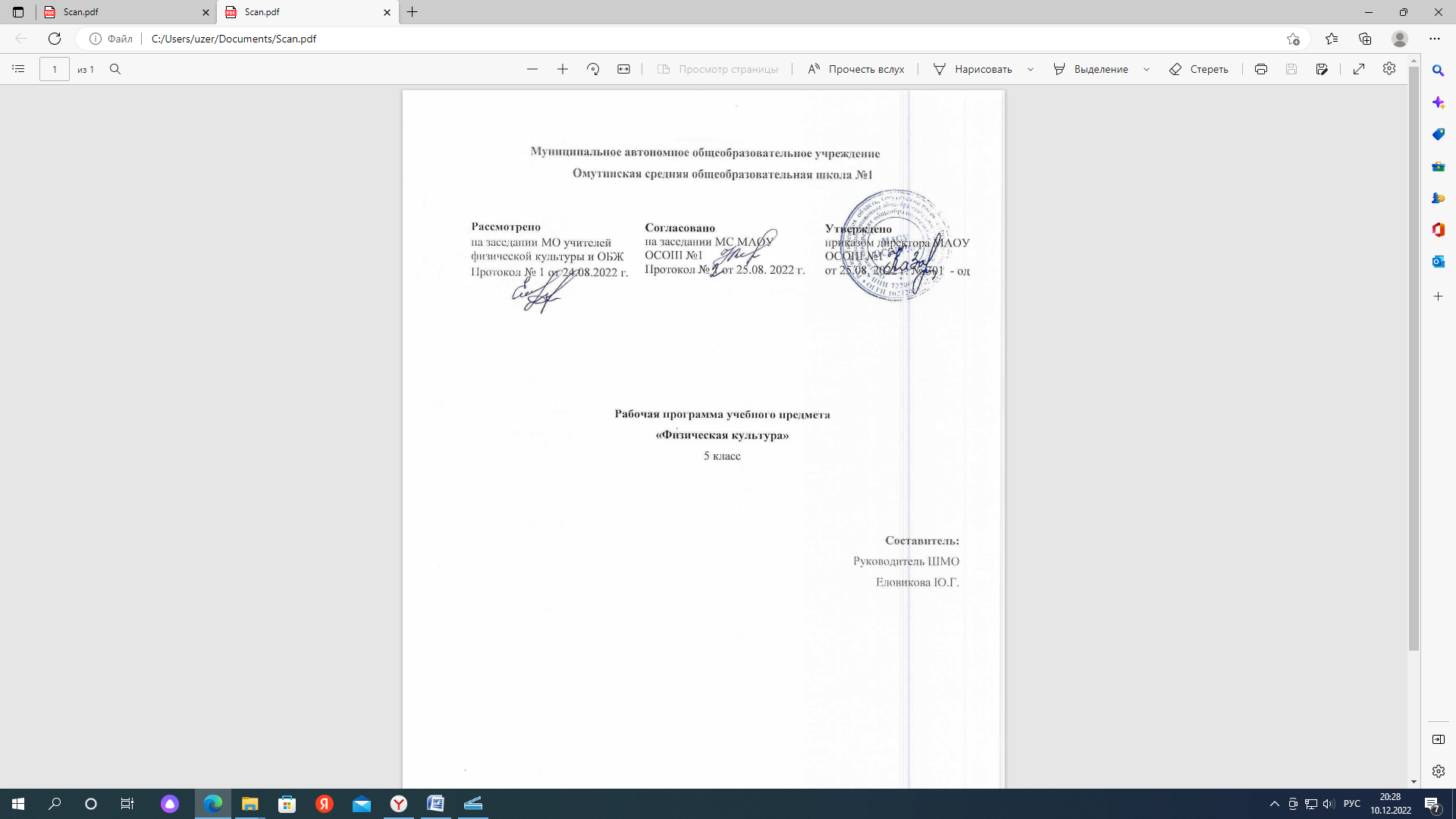 ПОЯСНИТЕЛЬНАЯ ЗАПИСКАРабочая программа по Физической культуре в 5 классе является составной частью основной образовательной программы основного общего образования МАОУ Омутинской СОШ № 1. Рабочая программа составлена в соответствии:с  Федеральным государственным образовательным стандартом основного общего образования (ФГОС ООО), утвержденного приказом Министерства образования и науки 31 мая 2021 г. № 287; учебным планом основного общего образования МАОУ Омутинской СОШ № 1 на 2022- 2023 учебный год;  рабочей программой воспитания МАОУ Омутинской СОШ № 1;Данная программа создавалась с учётом того, что система физического воспитания, объединяющая урочные, внеурочные формы занятий физическими упражнениями и спортом, должна создавать максимально благоприятные условия для раскрытия и развития не только физических, но и духовных способностей ребёнка, его самоопределения. А также программа реализует региональный компонент в количестве 8 часов, который в КТП выделен *ЦЕЛИ ИЗУЧЕНИЯ УЧЕБНОГО ПРЕДМЕТА «ФИЗИЧЕСКАЯ КУЛЬТУРА»Общей целью школьного образования по физической культуре является формирование разносторонне физически развитой личности, способной активно использовать ценности физической культуры для укрепления и длительного сохранения собственного здоровья, оптимизации трудовой деятельности и организации активного отдыха. В рабочей программе для 5 класса данная цель конкретизируется и связывается с формированием устойчивых мотивов и потребностей школьников в бережном отношении к своему здоровью, целостном развитии физических, психических и нравственных качеств, творческом использовании ценностей физической культуры в организации здорового образа жизни, регулярных занятиях двигательной деятельностью и спортом.Развивающая направленность рабочей программы определяется вектором развития физических качеств и функциональных возможностей организма занимающихся, являющихся основой укрепления их здоровья, повышения надёжности и активности адаптивных процессов. Существенным достижением данной ориентации является приобретение школьниками знаний и умений в организации самостоятельных форм занятий оздоровительной, спортивной и прикладно- ориентированной физической культурой, возможностью познания своих физических спосбностей и их целенаправленного развития.Воспитывающее значение рабочей программы заключается в содействии активной социализации школьников на основе осмысления и понимания роли и значения мирового и российского олимпийского движения, приобщения к их культурным ценностям, истории и современному развитию. В число практических результатов данного направления входит формирование положительных навыков и умений в общении и взаимодействии со сверстниками и учителями физической культуры, организации совместной учебной и консультативной деятельности.Центральной идеей конструирования учебного содержания и планируемых результатов образования в основной школе является воспитание целостной личности учащихся, обеспечение единства в развитии их физической, психической и социальной природы. Реализация этой идеи становится возможной на основе содержания учебной дисциплины «Физическая культура», которое представляется двигательной деятельностью с её базовыми компонентами: информационным (знания о физической культуре), операциональным (способы самостоятельной деятельности) и мотивационно- процессуальным (физическое совершенствование).В целях усиления мотивационной составляющей учебного предмета, придания ей личностно значимого смысла, содержание рабочей программы представляется системой модулей, которые входят структурными компонентами в раздел «Физическое совершенствование».Инвариантные модули включают в себя содержание базовых видов спорта: гимнастика, лёгкая атлетика, зимние виды спорта (на примере лыжной подготовки), спортивные игры. Данные модули в своём предметном содержании ориентируются на всестороннюю физическую подготовленность учащихся, освоение ими технических действий и физических упражнений, содействующих обогащению двигательного опыта. Основной содержательной направленностью вариативного модуля «Спорт», является подготовка учащихся к выполнению нормативных требований Всероссийского 4 физкультурно-спортивного комплекса ГТО, активное вовлечение их в соревновательную деятельность. Данный модуль внесён в модули «Зимние виды спорта», «Гимнастика», «Спортивные игры», «Лёгкая атлетика».  СВЯЗЬ С РАБОЧЕЙ ПРОГРАММОЙ ВОСПИТАНИЯ ШКОЛЫ:Привлечение внимания школьников к ценностному аспекту изучаемых на уроках фактов;использование воспитательных возможностей содержания учебного предмета через подбор соответствующих заданий, проблемных ситуаций для обсуждения в классе;  спортивных игр, стимулирующих познавательную мотивацию учащихся, где полученные на уроке знания дают возможность приобрести опыт налаживания коммуникации;инициирование и поддержка исследовательской деятельности школьников в рамках реализации ими индивидуальных и групповых исследовательских проектов, что дает им возможность приобретать навык самостоятельного решения теоретической проблемы, опыт публичного выступления перед аудиторией, аргументирования и отстаивания своей точки зрения.МЕСТО УЧЕБНОГО ПРЕДМЕТА «ФИЗИЧЕСКАЯ КУЛЬТУРА» В УЧЕБНОМ ПЛАНЕВ 5 классе на изучение предмета отводится 2 часа в неделю, суммарно 68 часов.СОДЕРЖАНИЕ УЧЕБНОГО ПРЕДМЕТАЗнания о физической культуре. Физическая культура в основной школе: задачи, содержание и формы организации занятий. Система дополнительного обучения физической культуре; организация спортивной работы в общеобразовательной школе.Физическая культура и здоровый образ жизни: характеристика основных форм занятий физической культурой, их связь с укреплением здоровья, организацией отдыха и досуга.Исторические сведения об Олимпийских играх Древней Греции, характеристика их содержания и    правил спортивной борьбы. Способы самостоятельной деятельности. Режим дня и его значение для учащихся школы, связь с умственной работоспособностью. Составление индивидуального режима дня; определение основных индивидуальных видов деятельности, их временных диапазонов и последовательности в выполнении.Физическое развитие человека, его показатели и способы измерения. Осанка как показатель физического развития, правила предупреждения её нарушений в условиях учебной и бытовой деятельности. Способы измерения и оценивания осанки. Составление комплексов физических упражнений с коррекционной направленностью и правил их самостоятельного проведения.Проведение самостоятельных занятий физическими упражнениями на открытых площадках и в домашних условиях; подготовка мест занятий, выбор одежды и обуви; предупреждение травматизма.Оценивание состояния организма в покое и после физической нагрузки в процессе самостоятельных занятий физической культуры и спортом.Составление дневника физической культуры.Физическое совершенствование. Физкультурно-оздоровительная деятельность. Роль и значение физкультурно-оздоровительной деятельности в здоровом образе жизни современного человека. Упражнения утренней зарядки и физкультминуток, дыхательной и зрительной гимнастики в процессе учебных занятий; закаливающие процедуры после занятий утренней зарядкой.Упражнения на развитие гибкости и подвижности суставов; развитие координации; формирование телосложения с использованием внешних отягощений.Спортивно-оздоровительная деятельность. Роль и значение спортивно-оздоровительной деятельности в здоровом образе жизни современного человека.Модуль «Гимнастика». Кувырки вперёд и назад в группировке; кувырки вперёд ноги «скрестно»; кувырки назад из стойки на лопатках (мальчики). Опорные прыжки через гимнастического козла ноги врозь (мальчики); опорные прыжки на гимнастического козла с последующим спрыгиванием (девочки).Упражнения на низком гимнастическом бревне: передвижение ходьбой с поворотами кругом и на 90°, лёгкие подпрыгивания; подпрыгивания толчком двумя ногами; передвижение приставным шагом (девочки). Упражнения на гимнастической лестнице: перелезание приставным шагом правым и левым боком; лазанье разноимённым способом по диагонали и одноимённым способом вверх. Расхождение на гимнастической скамейке правым и левым боком способом «удерживая за плечи».Модуль «Лёгкая атлетика». Бег на длинные дистанции с равномерной скоростью передвижения с высокого старта; бег на короткие дистанции с максимальной скоростью передвижения. Прыжки в длину с разбега способом «согнув ноги»; прыжки в высоту с прямого разбега.Метание малого мяча с места в вертикальную неподвижную мишень; метание малого мяча на дальность с трёх шагов разбега.Модуль «Зимние виды спорта». Передвижение на лыжах попеременным двухшажным ходом; повороты на лыжах переступанием на месте и в движении по учебной дистанции; подъём по пологому склону способом «лесенка» и спуск в основной стойке; преодоление небольших бугров и впадин при спуске с пологого склона.Модуль «Спортивные игры».Баскетбол. Передача мяча двумя руками от груди, на месте и в движении; ведение мяча на месте и в движении «по прямой», «по кругу» и «змейкой»; бросок мяча в корзину двумя руками от груди с места; ранее разученные технические действия с мячом.Волейбол. Прямая нижняя подача мяча; приём и передача мяча двумя руками снизу и сверху на месте и в движении; ранее разученные технические действия с мячом.Футбол. Удар по неподвижному мячу внутренней стороной стопы с небольшого разбега; остановка катящегося мяча способом «наступания»; ведение мяча «по прямой», «по кругу» и «змейкой»; обводка мячом ориентиров (конусов).Совершенствование техники ранее разученных гимнастических и акробатических упражнений, упражнений лёгкой атлетики и зимних видов спорта, технических действий спортивных игр.Модуль «Спорт». Физическая подготовка к выполнению нормативов комплекса ГТО с использованием средств базовой физической подготовки, видов спорта и оздоровительных систем физической культуры, национальных видов спорта, культурно-этнических игр.ПЛАНИРУЕМЫЕ ОБРАЗОВАТЕЛЬНЫЕ РЕЗУЛЬТАТЫЛИЧНОСТНЫЕ РЕЗУЛЬТАТЫГотовность проявлять интерес к истории и развитию физической культуры и спорта в Российской Федерации, гордиться победами выдающихся отечественных спортсменов-олимпийцев;готовность отстаивать символы Российской Федерации во время спортивных соревнований, уважать традиции и принципы современных Олимпийских игр и олимпийского движения;готовность ориентироваться на моральные ценности и нормы межличностного взаимодействия при организации, планировании и проведении совместных занятий физической культурой и спортом, оздоровительных мероприятий в условиях активного отдыха и досуга;готовность оценивать своё поведение и поступки во время проведения совместных занятий физической культурой, участия в спортивных мероприятиях и соревнованиях;готовность оказывать первую медицинскую помощь при травмах и ушибах, соблюдать правила техники безопасности во время совместных занятий физической культурой и спортом;стремление к физическому совершенствованию, формированию культуры движения и телосложения, самовыражению в избранном виде спорта;готовность организовывать и проводить занятия физической культурой и спортом на основе научных представлений о закономерностях физического развития и физической подготовленности с учётом самостоятельных наблюдений за изменением их показателей;осознание здоровья как базовой ценности человека, признание объективной необходимости в его укреплении и длительном сохранении посредством занятий физической культурой и спортом;осознание необходимости ведения здорового образа жизни как средства профилактики пагубного влияния вредных привычек на физическое, психическое и социальное здоровье человека;способность адаптироваться к стрессовым ситуациям, осуществлять профилактические мероприятия по регулированию эмоциональных напряжений, активному восстановлению организма после значительных умственных и физических нагрузок;готовность соблюдать правила безопасности во время занятий физической культурой и спортом, проводить гигиенические и профилактические мероприятия по организации мест занятий, выбору спортивного инвентаря и оборудования, спортивной одежды;готовность соблюдать правила и требования к организации бивуака во время туристских походов, противостоять действиям и поступкам, приносящим вред окружающей среде;освоение опыта взаимодействия со сверстниками, форм общения и поведения при выполнении учебных заданий на уроках физической культуры, игровой и соревновательной деятельности;повышение компетентности в организации самостоятельных занятий физической культурой, планировании их содержания и направленности в зависимости от индивидуальных интересов и потребностей;формирование представлений об основных понятиях и терминах физического воспитания и спортивной тренировки, умений руководствоваться ими в познавательной и практической деятельности, общении со сверстниками, публичных выступлениях и дискуссиях.МЕТАПРЕДМЕТНЫЕ РЕЗУЛЬТАТЫУниверсальные познавательные действия:проводить сравнение соревновательных упражнений Олимпийских игр древности и современных Олимпийских игр, выявлять их общность и различия;осмысливать Олимпийскую хартию как основополагающий документ современного олимпийского движения, приводить примеры её гуманистической направленности;анализировать влияние занятий физической культурой и спортом на воспитание положительных качеств личности, устанавливать возможность профилактики вредных привычек;характеризовать туристские походы как форму активного отдыха, выявлять их целевое предназначение в сохранении и укреплении здоровья; руководствоваться требованиями техники безопасности во время передвижения по маршруту и организации бивуака;устанавливать причинно-следственную связь между планированием режима дня и изменениями показателей работоспособности;устанавливать связь негативного влияния нарушения осанки на состояние здоровья и выявлять причины нарушений, измерять индивидуальную форму и составлять комплексы упражнений по профилактике и коррекции выявляемых нарушений;устанавливать причинно-следственную связь между уровнем развития физических качеств, состоянием здоровья и функциональными возможностями основных систем организма;устанавливать причинно-следственную связь между качеством владения техникой физического упражнения и возможностью возникновения травм и ушибов во время самостоятельных занятий физической культурой и спортом;устанавливать причинно-следственную связь между подготовкой мест занятий на открытых площадках и правилами предупреждения травматизма.Универсальные коммуникативные действия:выбирать, анализировать и систематизировать информацию из разных источников об образцах техники выполнения разучиваемых упражнений, правилах планирования самостоятельных занятий физической и технической подготовкой;вести наблюдения за развитием физических качеств, сравнивать их показатели с данными возрастно-половых стандартов, составлять планы занятий на основе определённых правил и регулировать нагрузку по частоте пульса и внешним признакам утомления;описывать и анализировать технику разучиваемого упражнения, выделять фазы и элементы движений, подбирать подготовительные упражнения и планировать последовательность решения задач обучения; оценивать эффективность обучения посредством сравнения с эталонным образцом;наблюдать, анализировать и контролировать технику выполнения физических упражнений другими учащимися, сравнивать её с эталонным образцом, выявлять ошибки и предлагать способы их устранения;изучать и коллективно обсуждать технику «иллюстративного образца» разучиваемого упражнения, рассматривать и моделировать появление ошибок, анализировать возможные причины их появления, выяснять способы их устранения.Универсальные учебные регулятивные действия:составлять и выполнять индивидуальные комплексы физических упражнений с разной функциональной направленностью, выявлять особенности их воздействия на состояние организма, развитие его резервных возможностей с помощью процедур контроля и функциональных проб;составлять и выполнять акробатические и гимнастические комплексы упражнений, самостоятельно разучивать сложно-координированные упражнения на спортивных снарядах;активно взаимодействовать в условиях учебной и игровой деятельности, ориентироваться на указания учителя и правила игры при возникновении конфликтных и нестандартных ситуаций, признавать своё право и право других на ошибку, право на её совместное исправление;разучивать и выполнять технические действия в игровых видах спорта, активно взаимодействуют при совместных тактических действиях в защите и нападении, терпимо относится к ошибкам игроков своей команды и команды соперников;организовывать оказание первой помощи при травмах и ушибах во время самостоятельных занятий физической культурой и спортом, применять способы и приёмы помощи в зависимости от характера и признаков полученной травмы.ПРЕДМЕТНЫЕ РЕЗУЛЬТАТЫК концу обучения в 5 классе обучающийся научится:выполнять требования безопасности на уроках физической культуры, на самостоятельных занятиях физическими упражнениями в условиях активного отдыха и досуга;проводить измерение индивидуальной осанки и сравнивать её показатели со стандартами, составлять комплексы упражнений по коррекции и профилактике её нарушения, планировать их выполнение в режиме дня;составлять дневник физической культуры и вести в нём наблюдение за показателями физического развития и физической подготовленности, планировать содержание и регулярность проведения самостоятельных занятий;осуществлять профилактику утомления во время учебной деятельности, выполнять комплексы упражнений физкультминуток, дыхательной и зрительной гимнастики;выполнять комплексы упражнений оздоровительной физической культуры на развитие гибкости, координации и формирование телосложения;выполнять опорный прыжок с разбега способом «ноги врозь» (мальчики) и способом«напрыгивания с последующим спрыгиванием» (девочки);выполнять упражнения в висах и упорах на низкой гимнастической перекладине (мальчики); в передвижениях по гимнастическому бревну ходьбой и приставным шагом с поворотами, подпрыгиванием на двух ногах на месте и с продвижением (девочки);передвигаться по гимнастической стенке приставным шагом, лазать разноимённым способом вверх и по диагонали;выполнять бег с равномерной скоростью с высокого старта по учебной дистанции; демонстрировать технику прыжка в длину с разбега способом «согнув ноги»;передвигаться на лыжах попеременным двухшажным ходом (для бесснежных районов — имитация передвижения);демонстрировать технические действия в спортивных играх:баскетбол (ведение мяча с равномерной скоростью в разных направлениях; приём и передача мяча двумя руками от груди с места и в движении);волейбол (приём и передача мяча двумя руками снизу и сверху с места и в движении, прямая нижняя подача);футбол (ведение мяча с равномерной скоростью в разных направлениях, приём и передача мяча, удар по неподвижному мячу с небольшого разбега);тренироваться в упражнениях общефизической и специальной физической подготовки с учётом индивидуальных и возрастно-половых особенностей. ТЕМАТИЧЕСКОЕ ПЛАНИРОВАНИЕ 5 классПОУРОЧНОЕ ПЛАНИРОВАНИЕФизическая культура 5 класс Количество часов: 68; в неделю 2 часаВиды испытаний (тесты) и нормативы5 классУЧЕБНО-МЕТОДИЧЕСКОЕ ОБЕСПЕЧЕНИЕ ОБРАЗОВАТЕЛЬНОГО ПРОЦЕССАОБЯЗАТЕЛЬНЫЕ УЧЕБНЫЕ МАТЕРИАЛЫ ДЛЯ УЧЕНИКАФизическая культура. 5-7 класс/Виленский М.Я., Туревский И.М., Торочкова Т.Ю. и другие; под редакцией Виленского М.Я., Акционерное общество «Издательство «Просвещение»;МЕТОДИЧЕСКИЕ МАТЕРИАЛЫ ДЛЯ УЧИТЕЛЯЦИФРОВЫЕ ОБРАЗОВАТЕЛЬНЫЕ РЕСУРСЫ И РЕСУРСЫ СЕТИ ИНТЕРНЕТМАТЕРИАЛЬНО-ТЕХНИЧЕСКОЕ ОБЕСПЕЧЕНИЕ ОБРАЗОВАТЕЛЬНОГО ПРОЦЕССАУЧЕБНОЕ ОБОРУДОВАНИЕСтадион, спортивный зал, скамейка гимнастическая, мат гимнастический, перекладина навесная съемная, мишени для метания, волейбольная сетка, баскетбольный щит, канат гимнастический, разметка для бега, прыжков, подвижных игр, конусы, фишкиОБОРУДОВАНИЕ ДЛЯ ПРОВЕДЕНИЯ ПРАКТИЧЕСКИХ РАБОТСвисток, секундомер, линейка, эстафетные палочки, мячи, кубики, кольца,лыжи№п/п№п/пНаименование разделов и тем программыКоличество часовОсновные виды деятельности учащихся Электронные(цифровые)образовательные ресурсыРаздел 1. Знания о физической культуре  (1 час)Раздел 1. Знания о физической культуре  (1 час)Раздел 1. Знания о физической культуре  (1 час)Раздел 1. Знания о физической культуре  (1 час)Раздел 1. Знания о физической культуре  (1 час)Раздел 1. Знания о физической культуре  (1 час)1.1.1.1.Физическая культура в основной школе.Физическая культура и здоровый образ жизни.Исторические сведения об Олимпийских играх Древней Греции.1Обсуждают задачи и содержание занятий физической культурой на предстоящий учебный год;Высказывают свои пожелания и предложения, конкретизируют требования по отдельным разделам и темам интересуются работой спортивных секций и их расписанием;Задают вопросы по организации спортивных соревнований, делают выводы о возможном в них участии. Описывают основные формы оздоровительных занятий, конкретизируют их значение для здоровья человека: утренняя зарядка; физкультминутки и физкультпаузы, прогулки и занятия на открытом воздухе, занятия физической культурой, тренировочные занятия по видам спорта; Приводят примеры содержательного наполнения форм занятий физкультурно-оздоровительной и спортивно-оздоровительной направленности;Осознают положительное влияние каждой из форм организации занятий на состояние здоровья, физическое развитие и физиче- скую подготовленность.Характеризуют Олимпийские игры как яркое культурное событие Древнего мира; излагают версию их появления и причины завершения;Анализируют состав видов спорта, входивших в программу Олимпийских игр Древней Греции, сравнивают их с видами спорта из программы современных Олимпийских игр;Устанавливают общность и различия в организации древних и современных Олимпийских игр.РЭШ Урок №10https://resh.edu.ru/subject/lesson/7443/start/314123/РЭШ Урок №1https://resh.edu.ru/subject/lesson/7435/start/263201/РЭШ Урок №2https://resh.edu.ru/subject/lesson/7436/start/314028/РЭШ Урок №3https://resh.edu.ru/subject/lesson/7434/start/314059/Итого по разделу Итого по разделу Итого по разделу 1Раздел 2. Способы самостоятельной деятельности (3 часа)Раздел 2. Способы самостоятельной деятельности (3 часа)Раздел 2. Способы самостоятельной деятельности (3 часа)Раздел 2. Способы самостоятельной деятельности (3 часа)Раздел 2. Способы самостоятельной деятельности (3 часа)Раздел 2. Способы самостоятельной деятельности (3 часа)2.1.Режим дня школьника.Физическое развитие человека.Режим дня школьника.Физическое развитие человека.1Знакомятся с понятием «работоспособность» и изменениями показателей работоспособности в течение дня;Устанавливают причинно-следственную связь между видами деятельности, их содержанием и напряжённостью и показателями работоспособности;Устанавливают причинно-следственную связь между планированием режима дня школьника и изменениями показателей работоспособности в течение дня. Определяют индивидуальные виды деятельности в течение дня, устанавливают временной диапазон и последовательность их выполнения;Составляют индивидуальный режим дня и оформляют его в виде таблицы.Знакомятся с понятием «физическое развитие» в значении«процесс  взросления организма под влиянием наследственных программ»;Приводят примеры влияния занятий физическими упражнения ми на показатели физического развития. РЭШ Урок №7https://resh.edu.ru/subject/lesson/7440/start/261253/2.2Осанка как показатель физического развития человека.Осанка как показатель физического развития человека.1Знакомятся с понятиями «правильная осанка» и «неправильная осанка», видами осанки и возможными причинами нарушения;Устанавливают причинно-следственную связь между нарушением осанки и состоянием здоровья (защемление нервов, смещение внутренних органов, нарушение кровообращения).Измеряют показатели индивидуального физического развития (длины и массы тела, окружности грудной клетки, осанки).Выявляют соответствие текущих индивидуальных показателей стандартным показателям с помощью стандартных таблиц;Заполняют таблицу индивидуальных показателей.Составляют комплексы упражнений с предметами и без предметов на голове; самостоятельно разучивают технику их выполнения;Составляют комплекс упражнений для укрепления мышц туловища; самостоятельно разучивают технику их выполнения. РЭШ Урок №5https://resh.edu.ru/subject/lesson/7438/start/263294/Сайт «Инфоурок»https://infourok.ru/kartoteka-kompleksov-dlya-profilaktiki-i-korrekcii-narushenij-osanki-4953020.html2.3Самостоятельные занятия.Дневник физической культуры.Самостоятельные занятия.Дневник физической культуры.1Рассматривают возможные виды самостоятельных занятий на открытых площадках и в домашних условиях, приводят примеры их целевого предназначения (оздоровительные мероприятия в режиме дня, спортивные игры и развлечения с использованием физических упражнений и др );Знакомятся с требованиями к подготовке мест занятий на открытых спортивных площадках, выбору одежды и обуви в соответствии с погодными условиями и временем года;Устанавливают причинно-следственную связь между подготовкой мест занятий на открытых площадках и правилами предупреждения травматизма;Знакомятся с требованиями к подготовке мест занятий в домашних условиях, выбору одежды и обуви;Устанавливают причинно-следственную связь между подготовкой мест занятий в домашних условиях и правилами предупреждения травматизма.Выбирают индивидуальный способ регистрации пульса (наложением руки на запястье, на сонную артерию, в область сердца);Разучивают способ проведения одномоментной пробы в состоянии относительного покоя,  определяют  состояние  организма по определённой формуле;Разучивают способ проведения одномоментной пробы после выполнения физической нагрузки и определяют состояние организма по определённой формуле;Сравнивают полученные данные с показателями таблицы физических нагрузок и определяют её характеристики;Проводят анализ нагрузок самостоятельных занятий и делают вывод о различии их воздействий на организм. Составляют дневник физической культуры.Сайт «Инфоурок»https://infourok.ru/dnevnik-samonablyudeniya-po-fizicheskoj-kulture-4101249.htmlРЭШ Урок №16https://resh.edu.ru/subject/lesson/7449/conspect/261537/Итого по разделу Итого по разделу Итого по разделу 3Раздел 3. Физическое совершенствование (56 часов)Физкультурно-оздоровительная деятельность (2 часа)Раздел 3. Физическое совершенствование (56 часов)Физкультурно-оздоровительная деятельность (2 часа)Раздел 3. Физическое совершенствование (56 часов)Физкультурно-оздоровительная деятельность (2 часа)Раздел 3. Физическое совершенствование (56 часов)Физкультурно-оздоровительная деятельность (2 часа)Раздел 3. Физическое совершенствование (56 часов)Физкультурно-оздоровительная деятельность (2 часа)Раздел 3. Физическое совершенствование (56 часов)Физкультурно-оздоровительная деятельность (2 часа)3.1.Утренняя зарядка и физкультминутки в режиме дня школьника. Закаливание.Утренняя зарядка и физкультминутки в режиме дня школьника. Закаливание.1Знакомятся с понятием «физкультурно-оздоровительная деятельность», ролью и значением физкультурно-оздоровительной деятельности в здоровом образе жизни современного человека.Отбирают и составляют комплексы упражнений утренней зарядки и физкультминуток для занятий в домашних условиях без предметов, с гимнастической палкой и гантелями, с использованием стула. Разучивают упражнения дыхательной и зрительной гимнастики для профилактики утомления во время учебных занятий.Записывают содержание комплексов и регулярность их выполнения в дневнике физической культуры.Закрепляют и совершенствуют навыки проведения закаливающей процедуры способом обливания;Закрепляют правила регулирования температурных и временных режимов закаливающей процедуры;Записывают регулярность изменения температурного режима закаливающих процедур и изменения её временных параметров в дневник физической культуры. РЭШ урок №8https://resh.edu.ru/subject/lesson/7441/start/262982/РЭШ урок №9https://resh.edu.ru/subject/lesson/7442/start/309247/РЭШ урок №10https://resh.edu.ru/subject/lesson/7443/start/314123/3.1.1Упражнения на развитие гибкости и координации. Упражнения для формирования телосложения.Упражнения на развитие гибкости и координации. Упражнения для формирования телосложения.1Записывают содержание комплексов и регулярность их выполнения в дневнике физической культуры;Разучивают упражнения на  подвижность  суставов,  выполняют их из разных исходных положений, с одноимёнными и разноимёнными движениями рук и ног, вращением туловища с большой амплитудой.Записывают в дневник физической культуры комплекс упражнений для занятий на развитие координации и разучивают его;Разучивают упражнения в равновесии, точности движений, жонглировании малым (теннисным) мячом;Составляют содержание занятия по развитию координации с использованием разученного комплекса и дополнительных упражнений, планируют их регулярное выполнение в режиме учебной недели.Разучивают упражнения с гантелями на развитие отдельных мышечных групп;Составляют комплекс упражнений, записывают регулярность его выполнения в дневник физической культуры.РЭШ урок №17https://resh.edu.ru/subject/lesson/7450/start/263263/РЭШ урок №18https://resh.edu.ru/subject/lesson/7451/start/314176/Итого по разделу Итого по разделу Итого по разделу 2Спортивно-оздоровительная деятельность.Спортивно-оздоровительная деятельность.Спортивно-оздоровительная деятельность.Спортивно-оздоровительная деятельность.Спортивно-оздоровительная деятельность.Спортивно-оздоровительная деятельность.3.2.1.1Модуль «Гимнастика». Опорный прыжок.Модуль «Гимнастика». Опорный прыжок.2Знакомство с понятием «спортивно-оздоровительная деятельность», ролью и значением спортивно-оздоровительной деятельности в здоровом образе жизни современного человека.Опорный прыжок.Рассматривают, обсуждают и анализируют иллюстративный образец техники выполнения опорного прыжка;Уточняют его выполнение, наблюдая за техникой образца учителя;Описывают технику выполнения прыжка с выделением фаз движений;Повторяют подводящие упражнения и оценивают технику их выполнения;Определяют задачи и последовательность самостоятельного обучения технике опорного прыжка;Разучивают технику прыжка по фазам и в полной координации;Контролируют технику выполнения упражнения другими учащимися, сравнивают её с иллюстративным образцом и выявляют возможные ошибки, предлагают способы их устранения (обучение в парах).Видеоурокhttps://youtu.be/ZbBKc4pQWuY?t=10Сайт «Инфоурок»https://infourok.ru/kartochki-s-kombinaciyami-po-teme-gimnastika-klass-452687.html3.2.1.2Модуль «Гимнастика». Акробатические упражнения.Модуль «Гимнастика». Акробатические упражнения.2Гимнастические упражнения: кувырок вперёд в группировке; кувырок вперёд ноги «скрёстно»; кувырок назад в группировке; кувырок назад из стойки на лопатках.Рассматривают, обсуждают и анализируют иллюстративный образец техники выполнения гимнастических упражнений;Описывают технику выполнения гимнастических упражнений с выделением фаз движения, выясняют возможность появление ошибок и причин их появления (на основе предшествующего опыта);Совершенствуют технику гимнастических упражнений за счёт повторения техники подводящих упражнений (перекаты и прыжки на месте, толчком двумя ногами в группировке);Определяют задачи закрепления и совершенствования техники гимнастических упражнений для самостоятельных занятий;Совершенствуют гимнастических упражнений в полной координации;Контролируют технику выполнения упражнения другими учащимися с помощью её сравнения с иллюстративным образцом, выявляют ошибки и предлагают способы их устранения (обучение в парах).РЭШ Урок №22.https://resh.edu.ru/subject/lesson/7455/start/263071/РЭШ Урок №23.https://resh.edu.ru/subject/lesson/7456/start/314238/Видеоурок.https://youtu.be/ynlddMJsB_s?t=283.2.1.3Модуль «Гимнастика». Комбинации на гимнастическом бревне (д), на гимнастической перекладине (м)Модуль «Гимнастика». Комбинации на гимнастическом бревне (д), на гимнастической перекладине (м)1Гимнастическая комбинация на низком гимнастическом бревне (д).Знакомятся с комбинацией, анализируют трудность выполнения упражнений;Разучивают упражнения комбинации на полу, на гимнастической скамейке, на напольном гимнастическом бревне,  на низком гимнастическом бревне;Контролируют технику выполнения комбинации другими учащимися, сравнивают её с иллюстративным образцом и выявляют возможные ошибки, предлагают способы их устранения (обучение в группах). Гимнастическая комбинация на гимнастической перекладине (м).Знакомятся с комбинацией, анализируют трудность выполнения упражнений;Разучивают упражнения комбинации на низкой гимнастической перекладине;Контролируют технику выполнения комбинации другими учащимися, сравнивают её с иллюстративным образцом и выявляют возможные ошибки, предлагают способы их устранения (обучение в группах). Сайт «Инфоурок»https://infourok.ru/kartochki-s-kombinaciyami-po-teme-gimnastika-klass-452687.htmlРЭШ Урок №15https://resh.edu.ru/subject/lesson/482/3.2.1.4Модуль «Гимнастика». Лазанье и перелезание на гимнастической стенке.Модуль «Гимнастика». Лазанье и перелезание на гимнастической стенке.2Лазанье и перелезание на гимнастической стенке.Закрепляют и совершенствуют технику лазанья по гимнастической стенке разноимённым способом, передвижение приставным шагом;Знакомятся с образцом учителя, наблюдают и анализируют технику лазанья одноимённым способом, описывают её по фазам движения;Разучивают лазанье одноимённым способом по фазам движения и в полной координации;Контролируют технику выполнения упражнения другими учащимися, сравнивают её с иллюстративным образцом и выявляют возможные ошибки, предлагают способы их устранения (обучение в группах).РЭШ Урок №30https://resh.edu.ru/subject/lesson/4033/conspect/191576/Видеоурокhttps://youtu.be/pGVB78-ojPo?t=93.2.1.5Модуль «Гимнастика». Расхождение на гимнастической скамейке в парах.Модуль «Гимнастика». Расхождение на гимнастической скамейке в парах.1Расхождение на гимнастической скамейке в парах.Знакомятся с образцом учителя, анализируют и уточняют отдельные элементы техники расхождения на гимнастической скамейке способом «удерживая за плечи»; выделяют технически сложные его элементы;Разучивают технику расхождения правым и левым боком при передвижении на полу и на гимнастической скамейке (обучение в парах);Контролируют технику выполнения упражнения другими учащимися, сравнивают её с образцом и выявляют возможные ошибки, предлагают способы их устранения (обучение в группах)Сайт «Инфоурок»https://infourok.ru/prezentaciya-po-fizkulture-na-temu-hodba-po-gimnasticheskoj-skamejke-4280569.html3.2.2.1Модуль «Лёгкая атлетика». Беговые упражнения.Модуль «Лёгкая атлетика». Беговые упражнения.7Бег с равномерной скоростью на длинные дистанции.Закрепляют и совершенствуют технику высокого старта;Знакомятся с образцом учителя, анализируют и уточняют детали и элементы техники;Описывают технику равномерного бега и разучивают его на учебной дистанции (за лидером, с коррекцией скорости передвижения учителем);Разучивают поворот во время равномерного бега по учебной дистанции;Разучивают бег с равномерной скоростью по дистанции в 1 км.Бег с максимальной скоростью на короткие дистанции.Закрепляют и совершенствуют технику бега на короткие дистанции с высокого старта;Разучивают стартовое и финишное ускорение;Разучивают бег с максимальной скоростью с высокого старта по учебной дистанции в 30м, 60 м. Видеоурокhttps://youtu.be/i5Cn8Is4sLsСайт «Копилкауроков»https://kopilkaurokov.ru/fizkultura/uroki/konspiekt-uroka-na-tiemu-bieghovyie-uprazhnieniiaРЭШ Урок №26https://resh.edu.ru/subject/lesson/7459/start/262735/3.2.2.2Модуль «Лёгкая атлетика». Прыжок в длину с разбега, прыжок в высоту с разбега, прыжок в длину с места.Модуль «Лёгкая атлетика». Прыжок в длину с разбега, прыжок в высоту с разбега, прыжок в длину с места.4Знакомство с техникой безопасности на  занятиях с  прыжками  и  со  способами их использования для развития скоростно-силовых способностей.Прыжок в длину с разбега способом «согнув ноги».Повторяют описание техники прыжка и его отдельные фазы;Закрепляют и совершенствуют технику прыжка в длину с разбега способом «согнув ноги»;Контролируют технику выполнения упражнения другими учащимися.Прыжок в высоту с разбега способом «перешагивание».Повторяют описание техники прыжка и его отдельные фазы;Закрепляют и совершенствуют технику прыжка в высоту с разбега способом «перешагивание»;Контролируют технику выполнения упражнения другими учащимися.Прыжок в длину с места.Повторяют описание техники прыжка и его отдельные фазы;Закрепляют и совершенствуют технику прыжка в длину с места;Контролируют технику выполнения упражнения другими учащимися.Видеоурок https://youtu.be/UYpfcUA-aXE?t=18Сайт ВФСК ГТОhttps://youtu.be/DbSv8M-oLsQ?t=10РЭШ Урок №30https://resh.edu.ru/subject/lesson/1389/РЭШ Урок №27https://resh.edu.ru/subject/lesson/7460/start/262701/3.2.2.3Модуль «Лёгкая атлетика». Метание малого мяча.Модуль «Лёгкая атлетика». Метание малого мяча.3Метание малого мяча в неподвижную мишень.Рассматривают, обсуждают и анализируют иллюстративный образец метания, выделяют фазы движения и анализируют их технику;Определяют задачи для самостоятельного обучения и закрепления техники метания малого мяча в неподвижную мишень;Разучивают технику метания малого мяча в неподвижную мишень по фазам движения и в полной координации Метание малого мяча на дальность.Рассматривают, обсуждают и анализируют иллюстративный образец техники метания малого мяча на дальность с трёх шагов, выделяют основные фазы движения, сравнивают их с фазами техники метания мяча в неподвижную мишень;Анализируют образец техники метания учителем, сравнивают с иллюстративным материалом, уточняют технику фаз движения, анализируют возможные ошибки и определяют причины их появления, устанавливают способы устранения;Разучивают технику метания малого мяча на дальность с трёх шагов разбега, с помощью подводящих и имитационных упражнений;Метают малый мяч на дальность по фазам движения и в полной     координации.РЭШ Урок №22https://resh.edu.ru/subject/lesson/7149/conspect/262317/РЭШ Урок №28https://resh.edu.ru/subject/lesson/7461/start/262792/Сайт «Инфоурок»https://infourok.ru/7-klass-tehnologicheskaya-karta-uroka-tema-legkaya-atletika-uprazhneniya-v-metanii-malogo-myacha-prikladnaya-fizicheskaya-podgot-4137452.html3.2.3.1Модуль "Зимние виды спорта". Лыжные ходы.Модуль "Зимние виды спорта". Лыжные ходы.6Передвижение на лыжах попеременным двухшажным ходом.Закрепляют и совершенствуют технику передвижения на лыжах попеременным двухшажным ходом;Рассматривают, обсуждают и анализируют иллюстративный образец техники передвижения на лыжах попеременным двухшажным ходом, выделяют основные фазы движения, определяют возможные ошибки в технике передвижения;Определяют последовательность задач для самостоятельных занятий по закреплению и совершенствованию техники пере- движения на лыжах двухшажным попеременным ходом;Повторяют подводящие и имитационные упражнения, передвижение по фазам движения и в полной координации;Контролируют технику выполнения передвижения на лыжах попеременным двухшажным ходом другими учащимися, выявляют возможные ошибки и предлагают способы их устранения (работа в парах).РЭШ Урок №29https://resh.edu.ru/subject/lesson/7462/start/262762/Видеоурокhttps://youtu.be/HWz7zZgcyTY?t=73.2.3.2Модуль "Зимние виды спорта". Повороты и преодоление препятствий  на лыжах.Модуль "Зимние виды спорта". Повороты и преодоление препятствий  на лыжах.1Повороты на лыжах способом переступания.Закрепляют и совершенствуют технику поворота на лыжах способом переступания на месте и при передвижении по учебной дистанции;Контролируют технику выполнения поворотов в движении другими учащимися, выявляют возможные ошибки и предлагают способы их устранения (работа в парах);Применяют повороты способом переступания при прохождении учебных дистанций на лыжах попеременным  двухшажным ходом с равномерной скоростью.Преодоление небольших препятствий при спуске с пологого склона.Рассматривают, обсуждают и анализируют иллюстративный образец техники спуска с пологого склона в низкой стойке, выделяют отличия от техники спуска в основной стойке, делают выводы;Разучивают и закрепляют спуск с пологого склона в низкой стойке;Рассматривают, обсуждают и анализируют образец техники учителя в преодолении бугров и впадин при спуске с пологого склона в низкой стойке;Разучивают и закрепляют технику преодоления небольших бугров и впадин при спуске с пологого склона;Контролируют технику выполнения спуска другими учащимися, выявляют возможные ошибки и предлагают способы их устранения (работа в парах).РЭШ Урок №30https://resh.edu.ru/subject/lesson/7463/start/263135/Видеоурокhttps://youtu.be/wmXG60laVmg?t=8Видеоурокhttps://youtu.be/Fgr6NAEmMwE3.2.3.3Модуль "Зимние виды спорта».Спуски и подъёмы на лыжах.Модуль "Зимние виды спорта».Спуски и подъёмы на лыжах.4Подъём в горку на лыжах способом «лесенка».Изучают и анализируют технику подъёма на лыжах в горкуспособом «лесенка» по иллюстративному образцу, проводят сравнение с образцом техники учителя;Разучивают технику переступания шагом на лыжах правым и левым боком по ровной поверхности и по небольшому пологому склону;Разучивают технику подъёма на лыжах способом «лесенка» на небольшую горку;Контролируют технику выполнения подъёма в горку на лыжах способом «лесенка» другими учащимися, выявляют возможные ошибки и предлагают способы их устранения (работа в парах).Спуск на лыжах с пологого склона.Закрепляют и совершенствуют технику спуска на лыжах с пологого склона в основной стойке;Контролируют технику выполнения спуска другими учащимися, выявляют возможные ошибки и предлагают способы их устранения (работа в парах).Видеоурокhttps://youtu.be/wmXG60laVmg?t=8Видеоурокhttps://youtu.be/Fgr6NAEmMwE3.2.4.1Модуль "Спортивные игры" Баскетбол. Баскетбол как спортивная игра. Стойка игрока.Модуль "Спортивные игры" Баскетбол. Баскетбол как спортивная игра. Стойка игрока.2Знакомство с основными правилами игры баскетбол.Выполняют правила игры, уважительно относятся к сопернику и управляют своими эмоциями.Закрепляют и совершенствуют технику стойки игрока;Описывают технику игровых действий и приёмов, выявляя и устраняя типичные ошибки;Рассматривают, обсуждают и анализируют образец техники учителя остановку двумя шагами;Взаимодействуют со сверстниками в процессе совместного освоения техники игровых действий и приёмов.Соблюдают технику безопасности.Видеоурокhttps://youtu.be/msrpfZp4dNg?t=11РЭШ Урок №31https://resh.edu.ru/subject/lesson/7464/start/261477/3.2.4.2Модуль "Спортивные игры" Баскетбол. Ловля и передача баскетбольного мяча.Модуль "Спортивные игры" Баскетбол. Ловля и передача баскетбольного мяча.2Передача и ловля баскетбольного мяча двумя руками от груди.Рассматривают, обсуждают и анализируют образец техники учителя в передачи и ловли мяча двумя руками от груди, стоя на месте, анализируют фазы и элементы техники;Закрепляют и совершенствуют технику передачи и ловли мяча двумя руками от груди на месте (обучение в парах);Рассматривают, обсуждают и анализируют образец техники учителя в передачи и ловли мяча двумя руками от груди при передвижении приставным шагом правым и левым боком, анализируют фазы и элементы техники;Закрепляют и совершенствуют технику передачи и ловли мяча двумя руками от груди при передвижении приставным шагом правым и левым боком (обучение в парах).Видеоурокhttps://youtu.be/uCtkz8AK5R8?t=63Сайт «Инфоурок»https://infourok.ru/taktika-napadeniya-i-zashity-v-basketbole-5203309.html3.2.4.3Модуль "Спортивные игры" Баскетбол. Ведение баскетбольного мяча.Модуль "Спортивные игры" Баскетбол. Ведение баскетбольного мяча.2Ведение баскетбольного мяча.Рассматривают, обсуждают и анализируют образец техники ведения баскетбольного мяча на месте и в движении, выделяют отличительные элементы их техники;Закрепляют и совершенствуют технику ведения мяча на месте и в движении «по прямой»;Рассматривают, обсуждают и анализируют образец техники ведения баскетбольного мяча «по кругу» и «змейкой», определяют отличительные признаки в их технике, делают выводы;Разучивают технику ведения баскетбольного мяча «по кругу» и «змейкой».Видеоурокhttps://youtu.be/yGJpXHBeCco?t=63.2.4.4Модуль "Спортивные игры" Баскетбол. Бросок баскетбольного мяча в корзину.Модуль "Спортивные игры" Баскетбол. Бросок баскетбольного мяча в корзину.2Бросок баскетбольного мяча в корзину двумя руками от груди с места.Рассматривают, обсуждают и анализируют образец техники броска баскетбольного мяча в корзину двумя руками от груди с места, выделяют фазы движения и технические особенности их выполнения;Описывают технику выполнения броска, сравнивают её с имеющимся опытом, определяют возможные ошибки и причины их появления, делают выводы;Разучивают технику броска мяча в корзину по фазам и в полной координации;Контролируют технику выполнения броска другими учащимися, выявляют возможные ошибки и предлагают способы их устранения (работа в группах).Видеоурокhttps://youtu.be/fhl9oQriLCo?t=6РЭШ Урок №36https://resh.edu.ru/subject/lesson/4430/conspect/193963/3.2.5.1Модуль "Спортивные игры" Волейбол. Прямая нижняя подача мяча в волейболе.Модуль "Спортивные игры" Волейбол. Прямая нижняя подача мяча в волейболе.3Закрепляют и совершенствуют технику подачи мяча;Рассматривают, обсуждают и анализируют образец техники прямой нижней подачи, определяют фазы движения и особенности их выполнения;Разучивают и закрепляют технику прямой нижней подачи мяча;Контролируют технику выполнения подачи другими учащимися, выявляют возможные ошибки и предлагают способы их устранения (обучение в парах).Видеоурокhttps://youtu.be/XVJtES-sUxoРЭШ Урок №32https://resh.edu.ru/subject/lesson/7465/start/261447/3.2.5.2Модуль "Спортивные игры" Волейбол. Приём и передача волейбольного мяча двумя руками снизу.Модуль "Спортивные игры" Волейбол. Приём и передача волейбольного мяча двумя руками снизу.3Приём  и передача волейбольного мяча двумя руками снизу.Рассматривают, обсуждают и анализируют образец техники приёма и передачи волейбольного мяча двумя руками снизу с места и в движении;Определяют фазы движения и особенности их технического выполнения, проводят сравнения в технике приёма и передачи мяча стоя на месте и в движении;Определяют отличительные особенности в технике выполнения, делают выводы;Закрепляют и совершенствуют технику приёма и передачи волейбольного мяча двумя руками снизу с места (обучение в парах);Закрепляют и совершенствуют технику приёма и передачи волейбольного мяча двумя руками снизу в движении приставным шагом правым и левым боком (обучение в парах) Видеоурокhttps://youtu.be/5S8Zueug22w?t=3Сайт «Инфоурок»https://infourok.ru/prezentaciya-po-fizicheskoj-kulture-na-temu-volejbol-obuchenie-tehnike-priyoma-i-peredachi-myacha-dvumya-rukami-snizu-na-meste-i-4344146.html3.2.5.3Модуль "Спортивные игры" Волейбол. Приём и передача волейбольного мяча двумя руками сверху.Модуль "Спортивные игры" Волейбол. Приём и передача волейбольного мяча двумя руками сверху.3Приём и передача волейбольного мяча двумя руками сверху.Рассматривают, обсуждают и анализируют образец техники учителя, определяют фазы движения и особенности их технического выполнения, проводят сравнения в технике приёма и передачи, в положении стоя на месте и в движении, определяют различия в технике выполнения;Закрепляют и совершенствуют технику приёма и передачи волейбольного мяча двумя руками сверху с места (обучение в парах);Закрепляют и совершенствуют технику приёма и передачи волейбольного мяча двумя руками сверху в движении приставным шагом правым и левым боком (обучение в парах).Видеоурокhttps://youtu.be/D661ojUDRb43.2.6.1Модуль "Спортивные игры" Футбол. Удар по неподвижному мячу.Модуль "Спортивные игры" Футбол. Удар по неподвижному мячу.1Удар по неподвижному мячу.Рассматривают, обсуждают и анализируют образец техники удара по мячу учителя, определяют фазы движения и особенности их технического выполнения;Закрепляют и совершенствуют технику удара по неподвижному мячу внутренней стороной стопы с небольшого разбега. Видеоурокhttps://youtu.be/Niz3xL0ttwwРЭШ Урок №33https://resh.edu.ru/subject/lesson/7466/start/262671/3.2.6.2Модуль "Спортивные игры" Футбол. Остановка катящегося мяча внутренней стороной стопы.Модуль "Спортивные игры" Футбол. Остановка катящегося мяча внутренней стороной стопы.1Остановка катящегося мяча внутренней стороной стопы.Рассматривают, обсуждают и анализируют образец техники учителя, определяют фазы движения и особенности их технического выполнения;Закрепляют и совершенствуют технику остановки катящегося мяча внутренней стороной стопы.Видеоурокhttps://youtu.be/ZVUX4Z8X7hY3.2.6.3Модуль "Спортивные игры" Футбол. Ведение футбольного мяча.Модуль "Спортивные игры" Футбол. Ведение футбольного мяча.1Ведение футбольного мяча.Рассматривают, обсуждают и анализируют иллюстративный образец техники ведения футбольного мяча «по прямой», «по кругу», «змейкой», выделяют отличительные элементы в технике такого ведения, делают выводы;Закрепляют и совершенствуют технику ведения футбольного мяча с изменением направления движения. Видеоурокhttps://youtu.be/OnkvZxUhFNo3.2.6.4Модуль "Спортивные игры" Футбол. Обводка мячом ориентиров.Модуль "Спортивные игры" Футбол. Обводка мячом ориентиров.1Обводка мячом ориентиров.Описывают технику выполнения обводки конусов, определяют возможные ошибки и причины их появления, рассматривают способы устранения;Определяют последовательность задач для самостоятельных занятий по разучиванию техники обводки учебных конусов;Разучивают технику обводки учебных конусов;Контролируют технику выполнения обводки учебных конусов другими учащимися, выявляют возможные ошибки и предлагают способы их устранения (работа в парах).Видеоуроковhttps://youtu.be/102fg9fCvgsИтого по разделу Итого по разделу Итого по разделу 56Раздел 4. Модуль «Спорт» (8 часов)Раздел 4. Модуль «Спорт» (8 часов)Раздел 4. Модуль «Спорт» (8 часов)Раздел 4. Модуль «Спорт» (8 часов)Раздел 4. Модуль «Спорт» (8 часов)Раздел 4. Модуль «Спорт» (8 часов)4.1Физическая подготовка к выполнению нормативов комплекса ГТО с использованием средств базовой физической подготовки, видов спорта и оздоровительных систем физической культуры, национальных видов спорта, культурно-этнических игр.Физическая подготовка к выполнению нормативов комплекса ГТО с использованием средств базовой физической подготовки, видов спорта и оздоровительных систем физической культуры, национальных видов спорта, культурно-этнических игр.8Осваивают содержания Примерных модульных программ по физической культуре или рабочей программы базовой физической подготовки;Демонстрируют приросты в показателях физической подготовленности и нормативных требований комплекса ГТО.Сайт ВФСК ГТОhttps://www.gto.ru/     Итого по разделуИтого по разделуИтого по разделу8ОБЩЕЕ КОЛИЧЕСТВО ЧАСОВ ПО ПРОГРАММЕОБЩЕЕ КОЛИЧЕСТВО ЧАСОВ ПО ПРОГРАММЕОБЩЕЕ КОЛИЧЕСТВО ЧАСОВ ПО ПРОГРАММЕ68№урокаМодульТема урокаКол-во часовСодержание учебного материалаФормирование функциональной грамотностиФормирование функциональной грамотностиСсылка на методические рекомендацииКонтрольКонтрольЦОРПланФактI четверть – 18 часовI четверть – 18 часовI четверть – 18 часовI четверть – 18 часовI четверть – 18 часовI четверть – 18 часовI четверть – 18 часовI четверть – 18 часовI четверть – 18 часовI четверть – 18 часовI четверть – 18 часовI четверть – 18 часовРаздел 1.  «Знания о физической культуре  »  - 1 часРаздел 1.  «Знания о физической культуре  »  - 1 часРаздел 1.  «Знания о физической культуре  »  - 1 часРаздел 1.  «Знания о физической культуре  »  - 1 часРаздел 1.  «Знания о физической культуре  »  - 1 часРаздел 1.  «Знания о физической культуре  »  - 1 часРаздел 1.  «Знания о физической культуре  »  - 1 часРаздел 1.  «Знания о физической культуре  »  - 1 часРаздел 1.  «Знания о физической культуре  »  - 1 часРаздел 1.  «Знания о физической культуре  »  - 1 часРаздел 1.  «Знания о физической культуре  »  - 1 часРаздел 1.  «Знания о физической культуре  »  - 1 час1Физическая культура в основной школе.Физическая культура и здоровый образ жизни.Исторические сведения об Олимпийских играх Древней Греции.1Обсуждают задачи и содержание занятий физической культурой на предстоящий учебный год;Описывают основные формы оздоровительных занятий, конкретизируют их значение для здоровья человека: утренняя зарядка; физкультминутки и физкультпаузы, прогулки и занятия на открытом воздухе, занятия физической культурой, тренировочные занятия по видам спорта; Осознают положительное влияние каждой из форм организации занятий на состояние здоровья, физическое развитие и физическую подготовленность.Характеризуют Олимпийские игры как яркое культурное событие Древнего мира; излагают версию их появления и причины завершения.Приобретение знаний, необходимых для занятий физической культурой и спортом. Владение знаниями о правилах регулирования физической нагрузки в условиях проведения утренней зарядки, регулярных занятий спортом. Владение разными видами информацииПриобретение знаний, необходимых для занятий физической культурой и спортом. Владение знаниями о правилах регулирования физической нагрузки в условиях проведения утренней зарядки, регулярных занятий спортом. Владение разными видами информацииУчебник «Физическая культура» 5-7 кл под ред. М.Я. ВиленскийПараграф 3, стр 40РЭШ Урок №10https://resh.edu.ru/subject/lesson/7443/start/314123/РЭШ Урок №1https://resh.edu.ru/subject/lesson/7435/start/263201/РЭШ Урок №2https://resh.edu.ru/subject/lesson/7436/start/314028/РЭШ Урок №3https://resh.edu.ru/subject/lesson/7434/start/314059/Модуль «Легкая атлетика» - 7 часовМодуль «Легкая атлетика» - 7 часовМодуль «Легкая атлетика» - 7 часовМодуль «Легкая атлетика» - 7 часовМодуль «Легкая атлетика» - 7 часовМодуль «Легкая атлетика» - 7 часовМодуль «Легкая атлетика» - 7 часовМодуль «Легкая атлетика» - 7 часовМодуль «Легкая атлетика» - 7 часовМодуль «Легкая атлетика» - 7 часовМодуль «Легкая атлетика» - 7 часовМодуль «Легкая атлетика» - 7 часов2Правила ТБ на уроках Л/А.Бег с равномерной скоростью на длинные дистанции.1История легкой атлетики. Правила техники безопасности. Закрепляют и совершенствуют технику высокого старта;Знакомятся с образцом учителя, анализируют и уточняют детали и элементы техники;Описывают технику равномерного бега и разучивают его на учебной дистанции (за лидером, с коррекцией скорости передвижения учителем);Разучивают бег с равномерной скоростью по дистанции в 1 км.Обогащение двигательного опыта прикладными упражнениями, ориентированными на подготовку к предстоящей жизнедеятельности.Обогащение двигательного опыта прикладными упражнениями, ориентированными на подготовку к предстоящей жизнедеятельности.Учебник «Физическая культура» 5-7 кл под ред. М.Я. ВиленскийПараграф 6, стр 78-79РЭШ Урок №26https://resh.edu.ru/subject/lesson/7459/start/262735/3Бег с максимальной скоростью на короткие дистанции.*История развития легкой атлетики в Тюменской области.1 Закрепляют и совершенствуют технику бега на короткие дистанции с высокого старта;Разучивают стартовое и финишное ускорение;Бег с максимальной скоростью на короткие дистанции с высокого старта 40-60м. Подвижная игра «Колдунчики». Закрепление техники равномерного бега и разучивают его на учебной дистанции.Равномерный бег 2 мин.Знакомятся с историей развития легкой атлетики в Тюменской области.Использовать приобретенные знания и умения в практической деятельности.Использовать приобретенные знания и умения в практической деятельности.Учебник «Физическая культура» 5-7 кл под ред. М.Я. ВиленскийПараграф 6, стр 80-81Сайт «Копилкауроков»https://kopilkaurokov.ru/fizkultura/uroki/konspiekt-uroka-na-tiemu-bieghovyie-uprazhnieniia4Бег с максимальной скоростью на короткие дистанции.1Правила соревнований по спринтерскому бегу. Техника бега на короткие дистанции. Соревнования в беге на 30м. 60 м с высокого старта. Самоконтроль за изменением частоты сердечных сокращений. Подвижная игра «Белые медведи».Развитие интереса и привычки к систематическим занятиям физической культурой и спортомРазвитие интереса и привычки к систематическим занятиям физической культурой и спортомУчебник «Физическая культура» 5-7 кл под ред. М.Я. ВиленскийПараграф 6, стр 82-83Сайт «Инфоурок»https://infourok.ru5Бег с равномерной скоростью на длинные дистанции.1Специальные беговые упражнения Техника бега на длинные дистанции. Бег по 200 - 300м. Равномерный бег 3 мин. Подвижная игра «Гонка мячей».Использовать приобретенные знания и умения в практической деятельности.Использовать приобретенные знания и умения в практической деятельности.Учебник «Физическая культура» 5-7 кл под ред. М.Я. ВиленскийПараграф 6, стр 84Сайт «Копилкауроков»https://kopilkaurokov.ru/fizkultura/uroki/konspiekt-uroka-na-tiemu-bieghovyie-uprazhnieniia6Бег с равномерной скоростью на длинные дистанции.1Специальные беговые упражнения. Техника бега на длинные  дистанцииБег 1000м, Упражнения на развитие скоростно-силовых качеств. Подвижная игра «Снайперы».Использовать приобретенные знания и умения в практической деятельностиИспользовать приобретенные знания и умения в практической деятельностиУчебник «Физическая культура» 5-7 кл под ред. М.Я. ВиленскийПараграф 6, стр 84Сайт «Копилкауроков»https://kopilkaurokov.ru/fizkultura/uroki/konspiekt-uroka-na-tiemu-bieghovyie-uprazhnieniia7Бег с равномерной скоростью на длинные дистанции.1Специальные беговые упражнения. Техника бега на длинные  дистанции. Бег 1000м Легкоатлетические упражнения для развития силы ног. Подвижная игра «Защищай мяч»Использовать приобретенные знания и умения в практической деятельностиИспользовать приобретенные знания и умения в практической деятельностиУчебник «Физическая культура» 5-7 кл под ред. М.Я. ВиленскийПараграф 7, стр 99Сайт «Копилкауроков»https://kopilkaurokov.ru/fizkultura/uroki/konspiekt-uroka-na-tiemu-bieghovyie-uprazhnieniia8Бег с равномерной скоростью на длинные дистанции.1Полоса препятствий. Техника бега на короткие  дистанции. Упражнения на развитие скоростной выносливости. Самоконтроль за изменением частоты сердечных сокращений. Подвижная игра «Защищай товарища»Развитие интереса и привычки к систематическим занятиям физической культурой и спортомРазвитие интереса и привычки к систематическим занятиям физической культурой и спортомУчебник «Физическая культура» 5-7 кл под ред. М.Я. ВиленскийПараграф 7, стр.98-99Сайт «Копилкауроков»https://kopilkaurokov.ru/fizkultura/uroki/konspiekt-uroka-na-tiemu-bieghovyie-uprazhnieniiaМодуль «Спорт» - 2 часаМодуль «Спорт» - 2 часаМодуль «Спорт» - 2 часаМодуль «Спорт» - 2 часаМодуль «Спорт» - 2 часаМодуль «Спорт» - 2 часаМодуль «Спорт» - 2 часаМодуль «Спорт» - 2 часаМодуль «Спорт» - 2 часаМодуль «Спорт» - 2 часаМодуль «Спорт» - 2 часаМодуль «Спорт» - 2 часа9Подготовка квыполнениюнормативов ВФСК ГТО по легкой атлетике.*История развития спорта в Тюменской области.1ОРУ.Сравнение собственных результатов бега на 30 и 60 м с нормативами ВФСК ГТО II ступени.Знакомство с историей развития спорта в Тюменской области.Формирование способности брать на  себя ответственность участвовать в совместном принятии решений.Формирование способности брать на  себя ответственность участвовать в совместном принятии решений.https://www.gto.ru/Учебник «Физическая культура» 5-7 кл под ред. М.Я. ВиленскийПараграф 7, стр98-101Видеоурокhttps://www.gto.ru/10Подготовка квыполнениюнормативов ВФСК ГТО по легкой атлетике.1ОРУ.Сравнение собственных результатов  по прыжкам длину с места и челночного бега 3х10м с нормативами ВФСК ГТО II ступени.Формирование способности брать на  себя ответственность участвовать в совместном принятии решений.Формирование способности брать на  себя ответственность участвовать в совместном принятии решений.https://www.gto.ru/Учебник «Физическая культура» 5-7 кл под ред. М.Я. ВиленскийПараграф 7, стр 98-101Видеоурокhttps://www.gto.ru/Модуль «Спортивные игры. Баскетбол» - 8 часовМодуль «Спортивные игры. Баскетбол» - 8 часовМодуль «Спортивные игры. Баскетбол» - 8 часовМодуль «Спортивные игры. Баскетбол» - 8 часовМодуль «Спортивные игры. Баскетбол» - 8 часовМодуль «Спортивные игры. Баскетбол» - 8 часовМодуль «Спортивные игры. Баскетбол» - 8 часовМодуль «Спортивные игры. Баскетбол» - 8 часовМодуль «Спортивные игры. Баскетбол» - 8 часовМодуль «Спортивные игры. Баскетбол» - 8 часовМодуль «Спортивные игры. Баскетбол» - 8 часовМодуль «Спортивные игры. Баскетбол» - 8 часов11Баскетбол как спортивная игра. Стойка игрока.*История баскетбола в Тюменской области.1ТБ на уроках баскетбола. Знакомство с основными правилами игры баскетбол.Выполняют правила игры, уважительно относятся к сопернику и управляют своими эмоциями.Закрепляют и совершенствуют технику стойки игрока;Описывают технику игровых действий и приёмов, выявляя и устраняя типичные ошибки.Знакомство с историей баскетбола в Тюменской области.Использовать приобретенные знания и умения в практической деятельностиИспользовать приобретенные знания и умения в практической деятельностиУчебник «Физическая культура» 5-7 кл под ред. М.Я. ВиленскийПараграф 9 стр. 122-124Учебник «Физическая культура» 5-7 кл под ред. М.Я. ВиленскийПараграф 9 стр. 122-124Видеоурокhttps://youtu.be/msrpfZp4dNg?t=1112Баскетбол как спортивная игра. Стойка игрока.1Основные правила игры.Стойка и передвижения (приставными шагами боком, лицом, спиной вперёд) игрока, остановки прыжком. Рассматривают, обсуждают и анализируют образец техники учителя остановку двумя шагами;Взаимодействуют со сверстниками в процессе совместного освоения техники игровых действий и приёмов.Использовать приобретенные знания и умения в практической деятельностиИспользовать приобретенные знания и умения в практической деятельностиУчебник «Физическая культура» 5-7 кл под ред. М.Я. ВиленскийПараграф 9 стр. 122-124Учебник «Физическая культура» 5-7 кл под ред. М.Я. ВиленскийПараграф 9 стр. 122-124РЭШ Урок №31https://resh.edu.ru/subject/lesson/7464/start/261477/13Ведение баскетбольного мяча.1Основные правила игры.Ведение мяча на месте с разной высотой отскока; Закрепляют и совершенствуют технику ведения мяча на месте и в движении «по прямой», с изменение траектории движения;Ловля и передача мяча двумя руками от груди на месте в тройках.Развитие интереса и привычки к систематическим занятиям физической культурой и спортомРазвитие интереса и привычки к систематическим занятиям физической культурой и спортомУчебник «Физическая культура» 5-7 кл под ред. М.Я. ВиленскийПараграф 9 стр. 125-126Учебник «Физическая культура» 5-7 кл под ред. М.Я. ВиленскийПараграф 9 стр. 125-126Видеоурокhttps://youtu.be/yGJpXHBeCco?t=614Ведение баскетбольного мяча.1Ведение мяча на месте правой (левой) рукой. Разучивают технику ведения баскетбольного мяча «по кругу» и «змейкой».Комбинации из элементов техники передвижений (перемещения в стойке, остановка, поворот). Упражнения на развитие быстроты. Использовать приобретенные знания и умения в практической деятельностиИспользовать приобретенные знания и умения в практической деятельностиУчебник «Физическая культура» 5-7 кл под ред. М.Я. ВиленскийПараграф 9 стр. 125-126Учебник «Физическая культура» 5-7 кл под ред. М.Я. ВиленскийПараграф 9 стр. 125-126Видеоурокhttps://youtu.be/yGJpXHBeCco?t=615Ловля и передача мяча 1Стойка игрока и передвижения лицом и спиной вперед. Ведение мяча на месте. Остановка прыжком. Закрепляют и совершенствуют технику передачи и ловли мяча двумя руками от груди на месте (обучение в парах).Рассматривают, обсуждают и анализируют образец техники учителя в передачи и ловли мяча двумя руками от груди при передвижении приставным шагом правым и левым боком, анализируют фазы и элементы техники.Упражнения на развитие силы.Развитие интереса и привычки к систематическим занятиям физической культурой и спортомРазвитие интереса и привычки к систематическим занятиям физической культурой и спортомУчебник «Физическая культура» 5-7 кл под ред. М.Я. ВиленскийПараграф 9 стр. 127-128Учебник «Физическая культура» 5-7 кл под ред. М.Я. ВиленскийПараграф 9 стр. 127-128Видеоурокhttps://youtu.be/uCtkz8AK5R8?t=631Ловля и передача мяча 1Ведение мяча на месте. Остановка прыжком. Ловля и передача мяча двумя руками от груди на месте и в парах. Закрепляют и совершенствуют технику передачи и ловли мяча двумя руками от груди при передвижении приставным шагом правым и левым боком (обучение в парах). Упражнения на развитие силы.Развитие интереса и привычки к систематическим занятиям физической культурой и спортомРазвитие интереса и привычки к систематическим занятиям физической культурой и спортомУчебник «Физическая культура» 5-7 кл под ред. М.Я. ВиленскийПараграф 9 стр. 127-128Учебник «Физическая культура» 5-7 кл под ред. М.Я. ВиленскийПараграф 9 стр. 127-128Сайт «Инфоурок»https://infourok.ru/taktika-napadeniya-i-zashity-v-basketbole-5203309.html17Бросок баскетбольного мяча в корзину.1Ведение мяча на месте.  Ловля и передача двумя руками от груди на месте в тройках.Рассматривают и анализируют образец техники броска баскетбольного мяча в корзину двумя руками от груди с места, выделяют фазы движения и технические особенности их выполнения.Описывают технику выполнения броска, сравнивают её с имеющимся опытом, определяют возможные ошибки и причины их появления, делают выводы;Игра «Борьба за мяч» Готовность замечать проблемы и искать пути их решенияГотовность замечать проблемы и искать пути их решенияУчебник «Физическая культура» 5-7 кл под ред. М.Я. ВиленскийПараграф 9 стр. 127-128Учебник «Физическая культура» 5-7 кл под ред. М.Я. ВиленскийПараграф 9 стр. 127-128РЭШ Урок №36https://resh.edu.ru/subject/lesson/4430/conspect/193963/18Бросок баскетбольного мяча в корзину.1Ведение мяча на месте.  Ловля и передача двумя руками от груди на месте в тройках.Разучивают технику броска мяча в корзину по фазам и в полной координации;Контролируют технику выполнения броска другими учащимися, выявляют возможные ошибки и предлагают способы их устранения (работа в группах).Игра «Борьба за мяч» Готовность замечать проблемы и искать пути их решенияГотовность замечать проблемы и искать пути их решенияУчебник «Физическая культура» 5-7 кл под ред. М.Я. ВиленскийПараграф 9 стр. 12127-128Учебник «Физическая культура» 5-7 кл под ред. М.Я. ВиленскийПараграф 9 стр. 12127-128Видеоурокhttps://youtu.be/fhl9oQriLCo?t=6II четвертьII четвертьII четвертьII четвертьII четвертьII четвертьII четвертьII четвертьII четвертьII четвертьII четвертьII четвертьРаздел 2. Способы самостоятельной деятельности (1 час)Раздел 2. Способы самостоятельной деятельности (1 час)Раздел 2. Способы самостоятельной деятельности (1 час)Раздел 2. Способы самостоятельной деятельности (1 час)Раздел 2. Способы самостоятельной деятельности (1 час)Раздел 2. Способы самостоятельной деятельности (1 час)Раздел 2. Способы самостоятельной деятельности (1 час)Раздел 2. Способы самостоятельной деятельности (1 час)Раздел 2. Способы самостоятельной деятельности (1 час)Раздел 2. Способы самостоятельной деятельности (1 час)Раздел 2. Способы самостоятельной деятельности (1 час)Раздел 2. Способы самостоятельной деятельности (1 час)19Режим дня школьника.Физическое развитие человека.1Физическая культура в основной школе: задачи, содержание и формы организации занятий. Система дополнительного обучения физической культуре; организация спортивной работы в общеобразовательной школе.  Характеристика основных форм занятий физической культурой, их связь с укреплением здоровья, организацией отдыха и досуга.Составляют индивидуальный режим дня и оформляют его в виде таблицы.Знакомятся с понятием «физическое развитие» в значении«процесс взросления организма под влиянием наследственных программ»;Приводят примеры влияния занятий физическими упражнения ми на показатели физического развития.Приобретение знаний, необходимых для занятий физической культурой и спортом.Знание основ личной и общественной гигиены.Приобретение знаний, необходимых для занятий физической культурой и спортом.Знание основ личной и общественной гигиены.Учебник «Физическая культура» 5-7 кл под ред. М.Я. ВиленскийПараграф 3, ст р 40-42https://infourok.ru/osobennosti-organizacii-sportivno-massovoj-i-ozdorovitelnoj-raboty-v-shkole-4936595.html Учебник «Физическая культура» 5-7 кл под ред. М.Я. ВиленскийПараграф 3, ст р 40-42https://infourok.ru/osobennosti-organizacii-sportivno-massovoj-i-ozdorovitelnoj-raboty-v-shkole-4936595.html РЭШ Урок №7https://resh.edu.ru/subject/lesson/7440/start/261253/Раздел «Физическое совершенствование». Спортивно-оздоровительная деятельность – 1 час.Раздел «Физическое совершенствование». Спортивно-оздоровительная деятельность – 1 час.Раздел «Физическое совершенствование». Спортивно-оздоровительная деятельность – 1 час.Раздел «Физическое совершенствование». Спортивно-оздоровительная деятельность – 1 час.Раздел «Физическое совершенствование». Спортивно-оздоровительная деятельность – 1 час.Раздел «Физическое совершенствование». Спортивно-оздоровительная деятельность – 1 час.Раздел «Физическое совершенствование». Спортивно-оздоровительная деятельность – 1 час.Раздел «Физическое совершенствование». Спортивно-оздоровительная деятельность – 1 час.Раздел «Физическое совершенствование». Спортивно-оздоровительная деятельность – 1 час.Раздел «Физическое совершенствование». Спортивно-оздоровительная деятельность – 1 час.Раздел «Физическое совершенствование». Спортивно-оздоровительная деятельность – 1 час.Раздел «Физическое совершенствование». Спортивно-оздоровительная деятельность – 1 час.20Утренняя зарядка и физкультминутки в режиме дня школьника. Закаливание.*Виртуальное знакомство с клубом «Моржи Тюмени» в Тюменской области.1Знакомятся с понятием «физкультурно-оздоровительная деятельность», ролью и значением физкультурно-оздоровительной деятельности в здоровом образе жизни современного человека.Отбирают и составляют комплексы упражнений утренней зарядки и физкультминуток для занятий в домашних условиях без предметов, с гимнастической палкой и гантелями, с использованием стула. Разучивают упражнения дыхательной и зрительной гимнастики для профилактики утомления во время учебных занятий.Виртуально знакомятся с моржеванием и тюменским клубом «Моржи Тюмени».Приобретение знаний, необходимых для занятий физической культурой и спортом.Знание основ личной и общественной гигиены. Владение технологиями современных оздоровительных систем физического воспитания, владение простейшими приемами тренировки и релаксации.Приобретение знаний, необходимых для занятий физической культурой и спортом.Знание основ личной и общественной гигиены. Владение технологиями современных оздоровительных систем физического воспитания, владение простейшими приемами тренировки и релаксации.Учебник «Физическая культура» 5-7 кл под ред. М.Я. ВиленскийПараграф 2, стр. 13-20Учебник «Физическая культура» 5-7 кл под ред. М.Я. ВиленскийПараграф 2, стр. 13-20РЭШ урок №8https://resh.edu.ru/subject/lesson/7441/start/262982/РЭШ урок №9https://resh.edu.ru/subject/lesson/7442/start/309247/РЭШ урок №10https://resh.edu.ru/subject/lesson/7443/start/314123/Модуль «Гимнастика» - 8 часовМодуль «Гимнастика» - 8 часовМодуль «Гимнастика» - 8 часовМодуль «Гимнастика» - 8 часовМодуль «Гимнастика» - 8 часовМодуль «Гимнастика» - 8 часовМодуль «Гимнастика» - 8 часовМодуль «Гимнастика» - 8 часовМодуль «Гимнастика» - 8 часовМодуль «Гимнастика» - 8 часовМодуль «Гимнастика» - 8 часовМодуль «Гимнастика» - 8 часов21Акробатические упражнения 1Правила поведения, техника безопасности и страховки на уроках гимнастики. Строевые упражнения. ОРУ.Кувырок вперед в группировке. Кувырок вперед ноги «скрестно». Описывают и выполняют технику выполнения гимнастических упражнений с выделением фаз движения, выясняют возможность появление ошибок и причин их появления.Развитие гибкости.Правила поведения, техника безопасности и страховки на уроках гимнастики. Строевые упражнения. ОРУ.Кувырок вперед в группировке. Кувырок вперед ноги «скрестно». Описывают и выполняют технику выполнения гимнастических упражнений с выделением фаз движения, выясняют возможность появление ошибок и причин их появления.Развитие гибкости.Приобретение знаний, необходимых для занятий физической культурой и спортом.Знание основ личной и общественной гигиены.Учебник «Физическая культура» 5-7 кл под ред. М.Я. ВиленскийПараграф 8, стр. 118-121Учебник «Физическая культура» 5-7 кл под ред. М.Я. ВиленскийПараграф 8, стр. 118-12122Акробатические упражнения *Развитие гимнастики в Тюменской области.1Строевые упражнения. ОРУ.Стойка на лопатках. Кувырок назад в группировке. Кувырок назад из стойки на лопатках. Описывают и выполняют технику выполнения гимнастических упражнений с выделением фаз движения, выясняют возможность появление ошибок и причин их появления.Упражнения на развитие гибкости и силовой выносливости.Знакомятся с развитием гимнастики в Тюменской области.Строевые упражнения. ОРУ.Стойка на лопатках. Кувырок назад в группировке. Кувырок назад из стойки на лопатках. Описывают и выполняют технику выполнения гимнастических упражнений с выделением фаз движения, выясняют возможность появление ошибок и причин их появления.Упражнения на развитие гибкости и силовой выносливости.Знакомятся с развитием гимнастики в Тюменской области.Технически правильно выполнять двигательные действия, использовать их в игровой и соревновательной деятельности. Учебник «Физическая культура» 5-7 кл под ред. М.Я. ВиленскийПараграф 8, стр. 118-121Учебник «Физическая культура» 5-7 кл под ред. М.Я. ВиленскийПараграф 8, стр. 118-12123 Опорный прыжок 1 Строевые упражнения. ОРУ.Техника опорных прыжков: вскок в упор присев (козел в ширину, высота 80 — 100 см). Подводящие упражнения и оценивают технику их выполнения.Определяют задачи и последовательность самостоятельного обучения технике опорного прыжка.Разучивание техники прыжка по фазам и в полной координации.Упражнения на развитие координационных способностей. Строевые упражнения. ОРУ.Техника опорных прыжков: вскок в упор присев (козел в ширину, высота 80 — 100 см). Подводящие упражнения и оценивают технику их выполнения.Определяют задачи и последовательность самостоятельного обучения технике опорного прыжка.Разучивание техники прыжка по фазам и в полной координации.Упражнения на развитие координационных способностей.Технически правильно выполнять двигательные действия, использовать их в игровой и соревновательной деятельности. https://resh.edu.ru/subject/lesson/1304/https://resh.edu.ru/subject/lesson/1304/Сайт «Инфоурок»https://infourok.ru/kartochki-s-kombinaciyami-po-teme-gimnastika-klass-452687.html24Опорный прыжок1Строевые упражнения. ОРУ.Прыжок на гимнастического козла с последующим спрыгиванием. Комбинации упражнений на развитие гибкости.Строевые упражнения. ОРУ.Прыжок на гимнастического козла с последующим спрыгиванием. Комбинации упражнений на развитие гибкости.Технически правильно выполнять двигательные действия, использовать их в игровой и соревновательной деятельности. https://resh.edu.ru/subject/lesson/1304/https://resh.edu.ru/subject/lesson/1304/Видеоурокhttps://youtu.be/ZbBKc4pQWuY?t=1025Комбинации на гимнастическом бревне (д), на гимнастической перекладине (м).1Строевые упражнения. ОРУ.Гимнастическая комбинация на низком гимнастическом бревне;передвижения ходьбой, бегом, приставными шагами, повороты, стоя на месте. Разучивают упражнения комбинации на полу, на гимнастической скамейке, на напольном гимнастическом бревне,  на низком гимнастическом бревне (д).Разучивают упражнения комбинации на низкой гимнастической перекладине: висы, перехваты, соскок.Упражнения для мышц брюшного пресса на гимнастической скамейке и стенке.Строевые упражнения. ОРУ.Гимнастическая комбинация на низком гимнастическом бревне;передвижения ходьбой, бегом, приставными шагами, повороты, стоя на месте. Разучивают упражнения комбинации на полу, на гимнастической скамейке, на напольном гимнастическом бревне,  на низком гимнастическом бревне (д).Разучивают упражнения комбинации на низкой гимнастической перекладине: висы, перехваты, соскок.Упражнения для мышц брюшного пресса на гимнастической скамейке и стенке.Технически правильно выполнять двигательные действия, использовать их в игровой и соревновательной деятельности. Учебник «Физическая культура» 5-7 кл под ред. М.Я. ВиленскийПараграф 8, стр. 118-121Учебник «Физическая культура» 5-7 кл под ред. М.Я. ВиленскийПараграф 8, стр. 118-121РЭШ Урок №15https://resh.edu.ru/subject/lesson/482/26Расхождение на гимнастической скамейке в парах.1Строевые упражнения. ОРУ.Гимнастическая комбинация на низком гимнастическом бревне;передвижения ходьбой, бегом, приставными шагами, повороты, стоя на месте.Расхождение на гимнастической скамейке в парах, удерживая за плечи.Строевые упражнения. ОРУ.Гимнастическая комбинация на низком гимнастическом бревне;передвижения ходьбой, бегом, приставными шагами, повороты, стоя на месте.Расхождение на гимнастической скамейке в парах, удерживая за плечи.Технически правильно выполнять двигательные действия, использовать их в игровой и соревновательной деятельности. Учебник «Физическая культура» 5-7 кл под ред. М.Я. ВиленскийПараграф 8, стр. 118-121Учебник «Физическая культура» 5-7 кл под ред. М.Я. ВиленскийПараграф 8, стр. 118-121Сайт «Инфоурок»https://infourok.ru/prezentaciya-po-fizkulture-na-temu-hodba-po-gimnasticheskoj-skamejke-4280569.html27Лазанье и перелезание на гимнастической стенке.1Строевые упражнения. ОРУ у опоры (гимнастическая стенка). Разучивают лазанье одноимённым способом по фазам движения и в полной координации. Ходьба приставным шагом правым и левым боком по нижней жерди. Строевые упражнения. ОРУ у опоры (гимнастическая стенка). Разучивают лазанье одноимённым способом по фазам движения и в полной координации. Ходьба приставным шагом правым и левым боком по нижней жерди. Технически правильно выполнять двигательные действия, использовать их в игровой и соревновательной деятельности. https://resh.edu.ru/subject/lesson/4033/start/191577/https://resh.edu.ru/subject/lesson/4033/start/191577/РЭШ Урок №30https://resh.edu.ru/subject/lesson/4033/conspect/191576/28 Лазанье и перелезание на гимнастической стенке.1Строевые упражнения.ОРУ у опоры в группах. Лазание по гимнастической стенке  разноименным  способом. Контролируют технику выполнения упражнения другими учащимися, сравнивают её с иллюстративным образцом и выявляют возможные ошибки, предлагают способы их устранения (обучение в группах). Игра «Иголка и нитка».Развитие координационных способностей.Строевые упражнения.ОРУ у опоры в группах. Лазание по гимнастической стенке  разноименным  способом. Контролируют технику выполнения упражнения другими учащимися, сравнивают её с иллюстративным образцом и выявляют возможные ошибки, предлагают способы их устранения (обучение в группах). Игра «Иголка и нитка».Развитие координационных способностей.Технически правильно выполнять двигательные действия, использовать их в игровой и соревновательной деятельности. https://resh.edu.ru/subject/lesson/4033/start/191577/https://resh.edu.ru/subject/lesson/4033/start/191577/Видеоурокhttps://youtu.be/pGVB78-ojPo?t=9Модуль «Спорт» - 2 часаМодуль «Спорт» - 2 часаМодуль «Спорт» - 2 часаМодуль «Спорт» - 2 часаМодуль «Спорт» - 2 часаМодуль «Спорт» - 2 часаМодуль «Спорт» - 2 часаМодуль «Спорт» - 2 часаМодуль «Спорт» - 2 часаМодуль «Спорт» - 2 часаМодуль «Спорт» - 2 часаМодуль «Спорт» - 2 часа29Подготовка квыполнениюнормативов ВФСК ГТО по гимнастике.1ОРУ.Сравнение собственных результатов наклона вперед из положения  стоя на скамейке с нормативами ВФСК ГТО II ступени.Технически правильно выполнять двигательные действия, использовать их в игровой и соревновательной деятельности. Умение выполнять тестовые задания, определяющие индивидуальный уровень физической подготовленности Технически правильно выполнять двигательные действия, использовать их в игровой и соревновательной деятельности. Умение выполнять тестовые задания, определяющие индивидуальный уровень физической подготовленности https://www.gto.ru/Учебник «Физическая культура» 5-7 кл под ред. М.Я. ВиленскийПараграф 7, стр. 104-107https://www.gto.ru/Учебник «Физическая культура» 5-7 кл под ред. М.Я. ВиленскийПараграф 7, стр. 104-107Сайт ВФСК ГТО30Подготовка квыполнениюнормативов ВФСК ГТО по гимнастике.1ОРУ.Сравнение собственных результатов подтягивания и отжимания с нормативами ВФСК ГТО II ступени.Технически правильно выполнять двигательные действия, использовать их в игровой и соревновательной деятельности. Умение выполнять тестовые задания, определяющие индивидуальный уровень физической подготовленности.Технически правильно выполнять двигательные действия, использовать их в игровой и соревновательной деятельности. Умение выполнять тестовые задания, определяющие индивидуальный уровень физической подготовленности.https://www.gto.ru/Учебник «Физическая культура» 5-7 кл под ред. М.Я. ВиленскийПараграф 7, стр. 104-107https://www.gto.ru/Учебник «Физическая культура» 5-7 кл под ред. М.Я. ВиленскийПараграф 7, стр. 104-107Сайт ВФСК ГТОМодуль «Спортивные игры». Волейбол  - 4 часовМодуль «Спортивные игры». Волейбол  - 4 часовМодуль «Спортивные игры». Волейбол  - 4 часовМодуль «Спортивные игры». Волейбол  - 4 часовМодуль «Спортивные игры». Волейбол  - 4 часовМодуль «Спортивные игры». Волейбол  - 4 часовМодуль «Спортивные игры». Волейбол  - 4 часовМодуль «Спортивные игры». Волейбол  - 4 часовМодуль «Спортивные игры». Волейбол  - 4 часовМодуль «Спортивные игры». Волейбол  - 4 часовМодуль «Спортивные игры». Волейбол  - 4 часовМодуль «Спортивные игры». Волейбол  - 4 часов31Правила ТБ на уроках волейбола. Прямая нижняя подача мяча в волейболе.1ОРУ. СПУ.Перемещения по площадке в стойке волейболиста (приставным шагом, спиной вперед).Разучивают и закрепляют технику прямой нижней подачи мяча.Развитие координационных способностей.Умение анализировать новые ситуации и применять в них уже имеющиеся знанияУмение анализировать новые ситуации и применять в них уже имеющиеся знанияУчебник «Физическая культура» 5-7 кл под ред. М.Я. ВиленскийПараграф 10, стр. 129-134Учебник «Физическая культура» 5-7 кл под ред. М.Я. ВиленскийПараграф 10, стр. 129-134РЭШ Урок №32https://resh.edu.ru/subject/lesson/7465/start/261447/32Прямая нижняя подача мяча в волейболе.1Краткая характеристика вида спорта. ОРУ. СПУ.Прямая нижняя подача мяча в волейболе.  Развитие скоростных способностей.Умение анализировать новые ситуации и применять в них уже имеющиеся знанияУмение анализировать новые ситуации и применять в них уже имеющиеся знанияУчебник «Физическая культура» 5-7 кл под ред. М.Я. ВиленскийПараграф 10, стр. 129-134Учебник «Физическая культура» 5-7 кл под ред. М.Я. ВиленскийПараграф 10, стр. 129-134Видеоурокhttps://youtu.be/XVJtES-sUxo33Приём и передача волейбольного мяча двумя руками снизу.*Развитие волейбола в Тюменской области.1История возникновения волейбола.ОРУ. СПУ.Разучивание техники приёма и передачи волейбольного мяча двумя руками снизу в стену, через сетку. Выполнять прием мяча снизу после подачи.Знакомство с развитием волейбола в Тюменской области.Умение анализировать новые ситуации и применять в них уже имеющиеся знанияУмение анализировать новые ситуации и применять в них уже имеющиеся знанияУчебник «Физическая культура» 5-7 кл под ред. М.Я. ВиленскийПараграф 10, стр. 129-134Учебник «Физическая культура» 5-7 кл под ред. М.Я. ВиленскийПараграф 10, стр. 129-134Видеоурокhttps://youtu.be/5S8Zueug22w?t=334Приём и передача волейбольного мяча двумя руками снизу.1ОРУ. СПУ.Приём и передача волейбольного мяча двумя руками снизу в стену, через сетку, в парах. Выполнять прием мяча снизу после подачи.Умение анализировать новые ситуации и применять в них уже имеющиеся знанияУмение анализировать новые ситуации и применять в них уже имеющиеся знанияУчебник «Физическая культура» 5-7 кл под ред. М.Я. ВиленскийПараграф 10, стр. 129-134Учебник «Физическая культура» 5-7 кл под ред. М.Я. ВиленскийПараграф 10, стр. 129-134Сайт «Инфоурок»III четвертьIII четвертьIII четвертьIII четвертьIII четвертьIII четвертьIII четвертьIII четвертьIII четвертьIII четвертьIII четвертьIII четвертьРаздел 2. « Способы самостоятельной деятельности» - 1 часРаздел 2. « Способы самостоятельной деятельности» - 1 часРаздел 2. « Способы самостоятельной деятельности» - 1 часРаздел 2. « Способы самостоятельной деятельности» - 1 часРаздел 2. « Способы самостоятельной деятельности» - 1 часРаздел 2. « Способы самостоятельной деятельности» - 1 часРаздел 2. « Способы самостоятельной деятельности» - 1 часРаздел 2. « Способы самостоятельной деятельности» - 1 часРаздел 2. « Способы самостоятельной деятельности» - 1 часРаздел 2. « Способы самостоятельной деятельности» - 1 часРаздел 2. « Способы самостоятельной деятельности» - 1 часРаздел 2. « Способы самостоятельной деятельности» - 1 час35Осанка как показатель физического развития человека.1Знакомятся с понятиями «правильная осанка» и «неправильная осанка», видами осанки и возможными причинами нарушения;Устанавливают причинно-следственную связь между нарушением осанки и состоянием здоровья (защемление нервов, смещение внутренних органов, нарушение кровообращения).Измеряют показатели индивидуального физического развития (длины и массы тела, окружности грудной клетки, осанки).Комплекс упражнений для коррекции осанки.Познание культурно-исторических основ физической культуры, осознание роли физической культуры в формировании способности к достижению всестороннего физического и духовного развития, здорового образа жизниПознание культурно-исторических основ физической культуры, осознание роли физической культуры в формировании способности к достижению всестороннего физического и духовного развития, здорового образа жизниУчебник «Физическая культура» 5-7 кл под ред. М.Я. ВиленскийПараграф 1, стр.8-13Учебник «Физическая культура» 5-7 кл под ред. М.Я. ВиленскийПараграф 1, стр.8-13РЭШ Урок №5https://resh.edu.ru/subject/lesson/7438/start/263294/Сайт «Инфоурок»https://infourok.ru/kartoteka-kompleksov-dlya-profilaktiki-i-korrekcii-narushenij-osanki-4953020.htmlРаздел «Физическое совершенствование». Спортивно-оздоровительная деятельность – 1 часРаздел «Физическое совершенствование». Спортивно-оздоровительная деятельность – 1 часРаздел «Физическое совершенствование». Спортивно-оздоровительная деятельность – 1 часРаздел «Физическое совершенствование». Спортивно-оздоровительная деятельность – 1 часРаздел «Физическое совершенствование». Спортивно-оздоровительная деятельность – 1 часРаздел «Физическое совершенствование». Спортивно-оздоровительная деятельность – 1 часРаздел «Физическое совершенствование». Спортивно-оздоровительная деятельность – 1 часРаздел «Физическое совершенствование». Спортивно-оздоровительная деятельность – 1 часРаздел «Физическое совершенствование». Спортивно-оздоровительная деятельность – 1 часРаздел «Физическое совершенствование». Спортивно-оздоровительная деятельность – 1 часРаздел «Физическое совершенствование». Спортивно-оздоровительная деятельность – 1 часРаздел «Физическое совершенствование». Спортивно-оздоровительная деятельность – 1 час36Упражнения на развитие гибкости и координации.1Упражнения на  подвижность  суставов из разных исходных положений, с одноимёнными и разноимёнными движениями рук и ног, вращением туловища с большой амплитудой.Записывают в дневник физической культуры комплекс упражнений для занятий на развитие координации и разучивают его;Упражнения в равновесии, точности движений, жонглировании малым (теннисным) мячом;Упражнения с гантелями на развитие отдельных мышечных групп.Приобретение знаний, необходимых для занятий физической культурой и спортом.Знание основ личной и общественной гигиены.Приобретение знаний, необходимых для занятий физической культурой и спортом.Знание основ личной и общественной гигиены.Учебник «Физическая культура» 5-7 кл под ред. М.Я. ВиленскийПараграф 3, стр.40-66Учебник «Физическая культура» 5-7 кл под ред. М.Я. ВиленскийПараграф 3, стр.40-66РЭШ урок №17https://resh.edu.ru/subject/lesson/7450/start/263263/РЭШ урок №18https://resh.edu.ru/subject/lesson/7451/start/314176/Модуль «Зимние виды спорта» - 11 часовМодуль «Зимние виды спорта» - 11 часовМодуль «Зимние виды спорта» - 11 часовМодуль «Зимние виды спорта» - 11 часовМодуль «Зимние виды спорта» - 11 часовМодуль «Зимние виды спорта» - 11 часовМодуль «Зимние виды спорта» - 11 часовМодуль «Зимние виды спорта» - 11 часовМодуль «Зимние виды спорта» - 11 часовМодуль «Зимние виды спорта» - 11 часовМодуль «Зимние виды спорта» - 11 часовМодуль «Зимние виды спорта» - 11 часов37ТБ на уроках лыжной подготовки. Повороты и преодоление препятствий  на лыжах.1Правила поведения и техника безопасности на уроках лыжной подготовки. Одежда, обувь и лыжный инвентарь, инвентарь. Повороты на лыжах способом переступания, «махом» и прыжком.  Повороты способом переступания при прохождении учебных дистанций на лыжах попеременным  двухшажным ходом с равномерной скоростью.Преодоление небольших препятствий при спуске с пологого склона.Прохождение дистанции 1 км.Умение анализировать и оценивать деятельность друзей, одноклассников. Развитие интереса и привычки к систематическим занятиям физической культурой и спортом.Умение анализировать и оценивать деятельность друзей, одноклассников. Развитие интереса и привычки к систематическим занятиям физической культурой и спортом.Учебник «Физическая культура» 5-7 кл под ред. М.Я. ВиленскийПараграф 3, стр.148-154Учебник «Физическая культура» 5-7 кл под ред. М.Я. ВиленскийПараграф 3, стр.148-154РЭШ Урок №30https://resh.edu.ru/subject/lesson/7463/start/263135/38Техника лыжных ходов.1Первая помощь при обморожениях и травмах. Передвижение на лыжах попеременным двухшажным ходом 1 км. Упражнения на развитие  выносливости.Осознание роли физической культуры в сохранении здоровья и высокой работоспособности. Развитие интереса и привычки к систематическим занятиям физической культурой и спортом.Осознание роли физической культуры в сохранении здоровья и высокой работоспособности. Развитие интереса и привычки к систематическим занятиям физической культурой и спортом.Учебник «Физическая культура» 5-7 кл под ред. М.Я. ВиленскийПараграф 3, стр.148-154Учебник «Физическая культура» 5-7 кл под ред. М.Я. ВиленскийПараграф 3, стр.148-154РЭШ Урок №29https://resh.edu.ru/subject/lesson/7462/start/262762/39Техника лыжных ходов.*Развитие лыжного спорта в Тюменской области.1Техника одновременного бесшажного хода. Методика применения лыжных мазей.  Передвижения на лыжах попеременным двухшажным ходом, выделяют основные фазы движения, определяют возможные ошибки в технике передвижения.Знакомство с развитием лыжного спорта в Тюменской области.Развитие интереса и привычки к систематическим занятиям физической культурой и спортом.Развитие интереса и привычки к систематическим занятиям физической культурой и спортом.Учебник «Физическая культура» 5-7 кл под ред. М.Я. ВиленскийПараграф 3, стр.148-154Учебник «Физическая культура» 5-7 кл под ред. М.Я. ВиленскийПараграф 3, стр.148-154Видеоурокhttps://youtu.be/HWz7zZgcyTY?t=740Техника лыжных ходов1Техника попеременного двухшажного  и одновременного бесшажного ходов. Передвижения на лыжах попеременным двухшажным ходом, выделяют основные фазы движения, определяют возможные ошибки в технике передвижения.Передвижение на лыжах со средней скоростью до 2 км. Умение анализировать и оценивать деятельность друзей, одноклассников. Развитие интереса и привычки к систематическим занятиям физической культурой и спортом.Умение анализировать и оценивать деятельность друзей, одноклассников. Развитие интереса и привычки к систематическим занятиям физической культурой и спортом.Учебник «Физическая культура» 5-7 кл под ред. М.Я. ВиленскийПараграф 3, стр.148-154Учебник «Физическая культура» 5-7 кл под ред. М.Я. ВиленскийПараграф 3, стр.148-154РЭШ Урок №29https://resh.edu.ru/subject/lesson/7462/start/262762/41Техника лыжных ходов.1Техника попеременного двухшажного  и одновременного бесшажного ходов.   Подводящие и имитационные упражнения, передвижение по фазам движения и в полной координации.Передвижение на лыжах со средней скоростью до 2 кмУмение анализировать и оценивать деятельность друзей, одноклассников. .Умение анализировать и оценивать деятельность друзей, одноклассников. .Учебник «Физическая культура» 5-7 кл под ред. М.Я. ВиленскийПараграф 3, стр.148-154Учебник «Физическая культура» 5-7 кл под ред. М.Я. ВиленскийПараграф 3, стр.148-154Видеоурокhttps://youtu.be/HWz7zZgcyTY?t=742Техника лыжных ходов.1Передвижение на лыжах в режиме большой интенсивности. Переход с попеременных ходов на одновременные.  Подводящие и имитационные упражнения, передвижение по фазам движения и в полной координации. Игра «Вызов номеров на лыжах».  Осознание роли физической культуры в сохранении здоровья и высокой работоспособности. Осознание роли физической культуры в сохранении здоровья и высокой работоспособности. Учебник «Физическая культура» 5-7 кл под ред. М.Я. ВиленскийПараграф 3, стр.148-154Учебник «Физическая культура» 5-7 кл под ред. М.Я. ВиленскийПараграф 3, стр.148-154РЭШ Урок №29https://resh.edu.ru/subject/lesson/7462/start/262762/43Техника лыжных ходов1Передвижение на лыжах в режиме большой интенсивности. Переход с попеременных ходов на одновременные.  Эстафеты.  Передвижение на лыжах с соревновательной скоростью. Упражнения на развитие скоростно-силовых способностей.Умение анализировать и оценивать деятельность друзей, одноклассников. Умение анализировать и оценивать деятельность друзей, одноклассников. Учебник «Физическая культура» 5-7 кл под ред. М.Я. ВиленскийПараграф 3, стр.148-154Учебник «Физическая культура» 5-7 кл под ред. М.Я. ВиленскийПараграф 3, стр.148-154Видеоурокhttps://youtu.be/HWz7zZgcyTY?t=744Спуск и подъёмы на лыжах.1Подъём в горку на лыжах способом «лесенка». Спуск на лыжах с полого склона Ускорения 10 *100 м.  ЭстафетыРазвитие интереса и привычки к систематическим занятиям физической культурой и спортом.Развитие интереса и привычки к систематическим занятиям физической культурой и спортом.Учебник «Физическая культура» 5-7 кл под ред. М.Я. ВиленскийПараграф 3, стр.148-154Учебник «Физическая культура» 5-7 кл под ред. М.Я. ВиленскийПараграф 3, стр.148-154Видеоурокhttps://youtu.be/wmXG60laVmg?t=845Спуск и подъёмы на лыжах.1Подъём в горку на лыжах способом «лесенка». Спуск на лыжах с полого склона Ускорения 5х200м. ЭстафетыОсознание роли физической культуры в сохранении здоровья и высокой работоспособности. Осознание роли физической культуры в сохранении здоровья и высокой работоспособности. Учебник «Физическая культура» 5-7 кл под ред. М.Я. ВиленскийПараграф 3, стр.148-154Учебник «Физическая культура» 5-7 кл под ред. М.Я. ВиленскийПараграф 3, стр.148-154Видеоурокhttps://youtu.be/wmXG60laVmg?t=846Спуск и подъёмы на лыжах.1Подъём в горку на лыжах способом «лесенка». Спуск на лыжах с полого склона Ускорения 4*300м. Упражнения на развитие быстроты. ЭстафетыУмение анализировать и оценивать деятельность друзей, одноклассников. Развитие интереса и привычки к систематическим занятиям физической культурой и спортом.Умение анализировать и оценивать деятельность друзей, одноклассников. Развитие интереса и привычки к систематическим занятиям физической культурой и спортом.Учебник «Физическая культура» 5-7 кл под ред. М.Я. ВиленскийПараграф 3, стр.148-154Учебник «Физическая культура» 5-7 кл под ред. М.Я. ВиленскийПараграф 3, стр.148-154Видеоурокhttps://youtu.be/Fgr6NAEmMwE47Спуск и подъёмы на лыжах.1Преодоление небольших препятствий при спуске с пологого склона. ЭстафетыУчебник «Физическая культура» 5-7 кл под ред. М.Я. ВиленскийПарагр аф 3, стр.148-154Учебник «Физическая культура» 5-7 кл под ред. М.Я. ВиленскийПарагр аф 3, стр.148-154Видеоурокhttps://youtu.be/Fgr6NAEmMwEМодуль «Спортивные игры». Волейбол  - 5 часовМодуль «Спортивные игры». Волейбол  - 5 часовМодуль «Спортивные игры». Волейбол  - 5 часовМодуль «Спортивные игры». Волейбол  - 5 часовМодуль «Спортивные игры». Волейбол  - 5 часовМодуль «Спортивные игры». Волейбол  - 5 часовМодуль «Спортивные игры». Волейбол  - 5 часовМодуль «Спортивные игры». Волейбол  - 5 часовМодуль «Спортивные игры». Волейбол  - 5 часовМодуль «Спортивные игры». Волейбол  - 5 часовМодуль «Спортивные игры». Волейбол  - 5 часовМодуль «Спортивные игры». Волейбол  - 5 часов48ТБ на уроках волейбола. Приём и передача волейбольного мяча двумя руками снизу.1ОРУ. СПУ.Перемещения по площадке в стойке волейболиста (приставным шагом, спиной вперед). Приём и передача волейбольного мяча двумя руками снизу Развитие координационных способностей.Умение анализировать новые ситуации и применять в них уже имеющиеся знанияУмение анализировать новые ситуации и применять в них уже имеющиеся знанияУчебник «Физическая культура» 5-7 кл под ред. М.Я. ВиленскийПараграф 10, стр. 129-134Учебник «Физическая культура» 5-7 кл под ред. М.Я. ВиленскийПараграф 10, стр. 129-134РЭШ Урок №32https://resh.edu.ru/subject/lesson/7465/start/261447/49Прямая нижняя подача мяча в волейболе.1Краткая характеристика вида спорта. ОРУ. СПУ.Прямая нижняя подача мяча в волейболе  Развитие скоростных способностей.Умение анализировать новые ситуации и применять в них уже имеющиеся знанияУмение анализировать новые ситуации и применять в них уже имеющиеся знанияУчебник «Физическая культура» 5-7 кл под ред. М.Я. ВиленскийПараграф 10, стр. 129-134Учебник «Физическая культура» 5-7 кл под ред. М.Я. ВиленскийПараграф 10, стр. 129-134Видеоурокhttps://youtu.be/5S8Zueug22w?t=350Приём и передача волейбольного мяча двумя руками снизу.1История возникновения волейбола.ОРУ. СПУ.Приём и передача волейбольного мяча двумя руками сверху в стену, через сетку. Выполнять прием мяча снизу после подачи.Умение анализировать новые ситуации и применять в них уже имеющиеся знанияУмение анализировать новые ситуации и применять в них уже имеющиеся знанияУчебник «Физическая культура» 5-7 кл под ред. М.Я. ВиленскийПараграф 10, стр. 129-134Учебник «Физическая культура» 5-7 кл под ред. М.Я. ВиленскийПараграф 10, стр. 129-134Видеоурокhttps://youtu.be/5S8Zueug22w?t=351Приём и передача волейбольного мяча двумя руками снизу.1ОРУ. СПУ.Приём и передача волейбольного мяча двумя руками сверху в стену, через сетку. Выполнять прием мяча снизу после подачи.Умение анализировать новые ситуации и применять в них уже имеющиеся знанияУмение анализировать новые ситуации и применять в них уже имеющиеся знанияУчебник «Физическая культура» 5-7 кл под ред. М.Я. ВиленскийПараграф 10, стр. 129-134Учебник «Физическая культура» 5-7 кл под ред. М.Я. ВиленскийПараграф 10, стр. 129-134Сайт «Инфоурок»52Приём и передача волейбольного мяча двумя руками снизу.1ОРУ. СПУ.Приём и передача волейбольного мяча двумя руками сверху в стену, через сетку. Выполнять прием мяча снизу после подачи.Умение анализировать новые ситуации и применять в них уже имеющиеся знанияУмение анализировать новые ситуации и применять в них уже имеющиеся знанияУчебник «Физическая культура» 5-7 кл под ред. М.Я. ВиленскийПараграф 10, стр. 129-134Учебник «Физическая культура» 5-7 кл под ред. М.Я. ВиленскийПараграф 10, стр. 129-134Видеоурокhttps://youtu.be/5S8Zueug22w?t=3Модуль «Спорт» - 2 часаМодуль «Спорт» - 2 часаМодуль «Спорт» - 2 часаМодуль «Спорт» - 2 часаМодуль «Спорт» - 2 часаМодуль «Спорт» - 2 часаМодуль «Спорт» - 2 часаМодуль «Спорт» - 2 часаМодуль «Спорт» - 2 часаМодуль «Спорт» - 2 часаМодуль «Спорт» - 2 часаМодуль «Спорт» - 2 часа53Подготовка квыполнениюнормативов ВФСК ГТО по лыжам.ОРУ.Сравнение собственных результатов бега на лыжах  на дистанции 2 км. с нормативами ВФСК ГТО II ступени.Технически правильно выполнять двигательные действия, использовать их в игровой и соревновательной деятельности. Умение выполнять тестовые задания, определяющие индивидуальный уровень физической подготовленности Технически правильно выполнять двигательные действия, использовать их в игровой и соревновательной деятельности. Умение выполнять тестовые задания, определяющие индивидуальный уровень физической подготовленности https://www.gto.ru/Учебник «Физическая культура» 5-7 кл под ред. М.Я. ВиленскийПараграф 7, стр. 107https://www.gto.ru/Учебник «Физическая культура» 5-7 кл под ред. М.Я. ВиленскийПараграф 7, стр. 107Сайт ВФСК ГТО54Подготовка квыполнениюнормативов ВФСК ГТО по лыжам.ОРУ.Сравнение собственных результатов бега на лыжах  на дистанции 2 км. с нормативами ВФСК ГТО II ступени.Технически правильно выполнять двигательные действия, использовать их в игровой и соревновательной деятельности. Умение выполнять тестовые задания, определяющие индивидуальный уровень физической подготовленности Технически правильно выполнять двигательные действия, использовать их в игровой и соревновательной деятельности. Умение выполнять тестовые задания, определяющие индивидуальный уровень физической подготовленности https://www.gto.ru/Учебник «Физическая культура» 5-7 кл под ред. М.Я. ВиленскийПараграф 7, стр. 107https://www.gto.ru/Учебник «Физическая культура» 5-7 кл под ред. М.Я. ВиленскийПараграф 7, стр. 107Сайт ВФСК ГТОIV четвертьIV четвертьIV четвертьIV четвертьIV четвертьIV четвертьIV четвертьIV четвертьIV четвертьIV четвертьIV четвертьIV четвертьРаздел «Способы самостоятельной деятельности»  - 1 часРаздел «Способы самостоятельной деятельности»  - 1 часРаздел «Способы самостоятельной деятельности»  - 1 часРаздел «Способы самостоятельной деятельности»  - 1 часРаздел «Способы самостоятельной деятельности»  - 1 часРаздел «Способы самостоятельной деятельности»  - 1 часРаздел «Способы самостоятельной деятельности»  - 1 часРаздел «Способы самостоятельной деятельности»  - 1 часРаздел «Способы самостоятельной деятельности»  - 1 часРаздел «Способы самостоятельной деятельности»  - 1 часРаздел «Способы самостоятельной деятельности»  - 1 часРаздел «Способы самостоятельной деятельности»  - 1 час55Самостоятельные занятия.Дневник физической культуры. *Знакомство с национальными видами спорта.1Знакомство с требованиями к подготовке мест занятий на открытых спортивных площадках, выбору одежды и обуви в соответствии с погодными условиями и временем года;Устанавливают причинно-следственную связь между подготовкой мест занятий на открытых площадках и правилами предупреждения травматизма;Знакомятся с требованиями к подготовке мест занятий в домашних условиях, выбору одежды и обуви;Устанавливают причинно-следственную связь между подготовкой мест занятий в домашних условиях и правилами предупреждения травматизма.Составляют дневник физической культуры.Знакомятся с национальными видами спорта.Развитие интереса и привычки к систематическим занятиям физической культурой и спортом.Владение методикой организации индивидуальных форм занятий физическими упражнениями.Умение оценить собственное физическое состояние по простым тестам и результатам самоконтроля.Развитие интереса и привычки к систематическим занятиям физической культурой и спортом.Владение методикой организации индивидуальных форм занятий физическими упражнениями.Умение оценить собственное физическое состояние по простым тестам и результатам самоконтроля.Учебник «Физическая культура» 5-7 кл под ред. М.Я. ВиленскийПараграф 2, стр. 15-17.Параграф 4, стр 67-71Учебник «Физическая культура» 5-7 кл под ред. М.Я. ВиленскийПараграф 2, стр. 15-17.Параграф 4, стр 67-71Сайт «Инфоурок»https://infourok.ru/dnevnik-samonablyudeniya-po-fizicheskoj-kulture-4101249.htmlРЭШ Урок №16https://resh.edu.ru/subject/lesson/7449/conspect/261537/Модуль «Легкая атлетика»- 7 часовМодуль «Легкая атлетика»- 7 часовМодуль «Легкая атлетика»- 7 часовМодуль «Легкая атлетика»- 7 часовМодуль «Легкая атлетика»- 7 часовМодуль «Легкая атлетика»- 7 часовМодуль «Легкая атлетика»- 7 часовМодуль «Легкая атлетика»- 7 часовМодуль «Легкая атлетика»- 7 часовМодуль «Легкая атлетика»- 7 часовМодуль «Легкая атлетика»- 7 часовМодуль «Легкая атлетика»- 7 часов56ТБ на уроках легкой атлетики. Прыжок в длину с разбега1Влияние легкоатлетических упражнений на организм школьника. Специальные прыжковые упражнения. Прыжок в длину способом «прогнувшись» с 11-13 шагов разбега. Подбор разбега, точность попадания на место отталкивания. Прыжковые упражнения. Упражнения на развитие координации.Готовность замечать проблемы и искать пути их решения.Готовность замечать проблемы и искать пути их решения.Учебник «Физическая культура» 5-7 кл под ред. М.Я. ВиленскийПараграф 6, стр.79-80Учебник «Физическая культура» 5-7 кл под ред. М.Я. ВиленскийПараграф 6, стр.79-80Видеоурок https://youtu.be/UYpfcUA-aXE?t=1857Прыжок в длину с разбега1Специальные прыжковые упражнения. Прыжок в длину способом «прогнувшись» с 11-13 шагов разбега. Подбор разбега, точность попадания на место отталкивания. Прыжковые упражнения. Прыжки в длину с места. Упражнения на развитие координации.Обогащение двигательного опыта прикладными упражнениями, ориентированными на подготовку к предстоящей жизнедеятельности.Обогащение двигательного опыта прикладными упражнениями, ориентированными на подготовку к предстоящей жизнедеятельности.Учебник «Физическая культура» 5-7 кл под ред. М.Я. ВиленскийПараграф 6, стр.79-80Учебник «Физическая культура» 5-7 кл под ред. М.Я. ВиленскийПараграф 6, стр.79-80Сайт ВФСК ГТОhttps://youtu.be/DbSv8M-oLsQ?t=1058Прыжок в высоту 1Специальные прыжковые упражнения для самостоятельного развития скоростно-силовых качеств. Прыжок в высоту способом «согнув ноги». Усвоение системы знаний о занятиях физической культурой, их роли и значении в формировании здорового образа жизни и социальной ориентации.Усвоение системы знаний о занятиях физической культурой, их роли и значении в формировании здорового образа жизни и социальной ориентации.Учебник «Физическая культура» 5-7 кл под ред. М.Я. ВиленскийПараграф 6, стр.79-80Учебник «Физическая культура» 5-7 кл под ред. М.Я. ВиленскийПараграф 6, стр.79-80РЭШ Урок №30https://resh.edu.ru/subject/lesson/1389/59Прыжок в высоту1Специальные прыжковые упражнения для самостоятельного развития скоростно-силовых качеств. Прыжок в высоту способом «согнув ноги». Умение анализировать новые ситуации и применять в них уже имеющиеся знанияУмение анализировать новые ситуации и применять в них уже имеющиеся знанияУчебник «Физическая культура» 5-7 кл под ред. М.Я. ВиленскийПараграф 6, стр.79-80Учебник «Физическая культура» 5-7 кл под ред. М.Я. ВиленскийПараграф 6, стр.79-80РЭШ Урок №27https://resh.edu.ru/subject/lesson/7460/start/262701/60Метание малого мяча1Специальные упражнения для метанияМетание малого мяча на дальность отскока. Метание малого мяча в неподвижную мишеньГотовность замечать проблемы и искать пути их решения.Готовность замечать проблемы и искать пути их решения.https://resh.edu.ru/subject/lesson/3603/start/224401/https://resh.edu.ru/subject/lesson/3603/start/224401/РЭШ Урок №22https://resh.edu.ru/subject/lesson/7149/conspect/262317/61Метание малого мяча1Специальные упражнения для метания. Метание набивного мяча. Метание малого мяча на дальность с 3 шагов разбегаОбогащение двигательного опыта прикладными упражнениями, ориентированными на подготовку к предстоящей жизнедеятельности.Обогащение двигательного опыта прикладными упражнениями, ориентированными на подготовку к предстоящей жизнедеятельности.Учебник «Физическая культура» 5-7 кл под ред. М.Я. ВиленскийПараграф 6, стр.79-80Учебник «Физическая культура» 5-7 кл под ред. М.Я. ВиленскийПараграф 6, стр.79-80РЭШ Урок №28https://resh.edu.ru/subject/lesson/7461/start/262792/62Метание малого мяча1Специальные упражнения для метания. Метание набивного мяча. Метание малого мяча на дальность с 3 шагов разбегаУсвоение системы знаний о занятиях физической культурой, их роли и значении в формировании здорового образа жизни и социальной ориентации.Усвоение системы знаний о занятиях физической культурой, их роли и значении в формировании здорового образа жизни и социальной ориентации.Учебник «Физическая культура» 5-7 кл под ред. М.Я. ВиленскийПараграф 6, стр.79-80Учебник «Физическая культура» 5-7 кл под ред. М.Я. ВиленскийПараграф 6, стр.79-80Сайт «Инфоурок»Модуль «Спорт» - 2 часаМодуль «Спорт» - 2 часаМодуль «Спорт» - 2 часаМодуль «Спорт» - 2 часаМодуль «Спорт» - 2 часаМодуль «Спорт» - 2 часаМодуль «Спорт» - 2 часаМодуль «Спорт» - 2 часаМодуль «Спорт» - 2 часаМодуль «Спорт» - 2 часаМодуль «Спорт» - 2 часаМодуль «Спорт» - 2 часа63Подготовка квыполнениюнормативов ВФСК ГТО  по легкой атлетике.1ОРУ.Сравнение собственных результатов в метании малого мяча на дальность с нормативами ВФСК ГТО II ступени.Формирование способности брать на  себя ответственность участвовать в совместном принятии решений.Формирование способности брать на  себя ответственность участвовать в совместном принятии решений.https://www.gto.ru/Учебник «Физическая культура» 5-7 кл под ред. М.Я. ВиленскийПараграф 7, стр 98-101https://www.gto.ru/Учебник «Физическая культура» 5-7 кл под ред. М.Я. ВиленскийПараграф 7, стр 98-101Сайт ВФСК ГТО64Подготовка квыполнениюнормативов ВФСК ГТО по легкой атлетике.1ОРУ.Сравнение собственных результатов  в беге на 2 км с нормативами ВФСК ГТО II ступени.Формирование способности брать на  себя ответственность участвовать в совместном принятии решений.Формирование способности брать на  себя ответственность участвовать в совместном принятии решений.https://www.gto.ru/Учебник «Физическая культура» 5-7 кл под ред. М.Я. ВиленскийПараграф 7, стр 98-101https://www.gto.ru/Учебник «Физическая культура» 5-7 кл под ред. М.Я. ВиленскийПараграф 7, стр 98-101Сайт ВФСК ГТОМодуль «Спортивные игры». Футбол – 4 часаМодуль «Спортивные игры». Футбол – 4 часаМодуль «Спортивные игры». Футбол – 4 часаМодуль «Спортивные игры». Футбол – 4 часаМодуль «Спортивные игры». Футбол – 4 часаМодуль «Спортивные игры». Футбол – 4 часаМодуль «Спортивные игры». Футбол – 4 часаМодуль «Спортивные игры». Футбол – 4 часаМодуль «Спортивные игры». Футбол – 4 часаМодуль «Спортивные игры». Футбол – 4 часаМодуль «Спортивные игры». Футбол – 4 часаМодуль «Спортивные игры». Футбол – 4 часа65ТБ на уроках по футболу.Удар по неподвижному мячу.1История, правила игры в футбол. Стойки, передвижения, перемещения футболиста. ОРУ.Техника удара по мячу учителя, определяют фазы движения и особенности их технического выполненияУдар внутренней стороной стопы  по неподвижному мячу.Обогащение двигательного опыта прикладными упражнениями, ориентированными на подготовку к предстоящей жизнедеятельности.Обогащение двигательного опыта прикладными упражнениями, ориентированными на подготовку к предстоящей жизнедеятельности.Учебник «Физическая культура» 5-7 кл под ред. М.Я. ВиленскийПараграф 12, стр 143-148Учебник «Физическая культура» 5-7 кл под ред. М.Я. ВиленскийПараграф 12, стр 143-148РЭШ Урок №33https://resh.edu.ru/subject/lesson/7466/start/262671/66Остановка катящегося мяча внутренней стороной стопы.1Стойки, передвижения, перемещения футболиста. ОРУ.Совершенствование техники остановки катящегося мяча внутренней стороной стопы.Усвоение системы знаний о занятиях физической культурой, их роли и значении в формировании здорового образа жизни и социальной ориентации.Усвоение системы знаний о занятиях физической культурой, их роли и значении в формировании здорового образа жизни и социальной ориентации.Учебник «Физическая культура» 5-7 кл под ред. М.Я. ВиленскийПараграф 12, стр 143-148Учебник «Физическая культура» 5-7 кл под ред. М.Я. ВиленскийПараграф 12, стр 143-148Видеоурокhttps://youtu.be/ZVUX4Z8X7hY67Ведение футбольного мяча.1Стойки, передвижения, перемещения футболиста. ОРУ.Ведение футбольного мяча «по прямой», «по кругу», «змейкой», выделяют отличительные элементы в технике такого ведения.  Жонглирование мячом.Обогащение двигательного опыта прикладными упражнениями, ориентированными на подготовку к предстоящей жизнедеятельности.Обогащение двигательного опыта прикладными упражнениями, ориентированными на подготовку к предстоящей жизнедеятельности.Учебник «Физическая культура» 5-7 кл под ред. М.Я. ВиленскийПараграф 12, стр 143-148Учебник «Физическая культура» 5-7 кл под ред. М.Я. ВиленскийПараграф 12, стр 143-148Видеоурокhttps://youtu.be/OnkvZxUhFNo68Обводка мячом ориентиров.1Стойки, передвижения, перемещения футболиста. ОРУ.Ведение  мяча.  Техника обводки учебных конусов.  Жонглирование мячом.Усвоение системы знаний о занятиях физической культурой, их роли и значении в формировании здорового образа жизни и социальной ориентации.Усвоение системы знаний о занятиях физической культурой, их роли и значении в формировании здорового образа жизни и социальной ориентации.Учебник «Физическая культура» 5-7 кл под ред. М.Я. ВиленскийПараграф 12, стр 143-148Учебник «Физическая культура» 5-7 кл под ред. М.Я. ВиленскийПараграф 12, стр 143-148Видеоуроковhttps://youtu.be/102fg9fCvgsИтого68№п/пКонтрольные упражненияПОКАЗАТЕЛИПОКАЗАТЕЛИПОКАЗАТЕЛИПОКАЗАТЕЛИПОКАЗАТЕЛИПОКАЗАТЕЛИ№п/пКонтрольные упражненияМальчикиМальчикиМальчикиДевочки Девочки Девочки №п/пКонтрольные упражнения“5” “4” “3” “5” “4” “3” 1Челночный бег 3х10  м, сек 8.59.39.78.99.710.12Бег 30 м, сек 5.06.16.35.16.36.43Кросс 1500м8 509.3010.09.009.4010.304Бег 60 м, сек 10,210,511,310,311,011,55Прыжки  в длину с места 1751601401651501306Наклоны  вперед из положения сидя 6+22-10+24-7Подтягивание на  перекладине 641191048Сгибание и разгибание рук в упоре  лёжа20141214859Подъем туловища за 1мин. из положения лежа 35302030201510Прыжок на скакалке, 1 мин, раз 8576-8470-76105959011Метание мяча 150 г. на дальность м. с разбега30252020171412Прыжок в длину с разбега32030026028026022013Прыжок на скакалке, 1 мин, раз 8576-8470-761059590